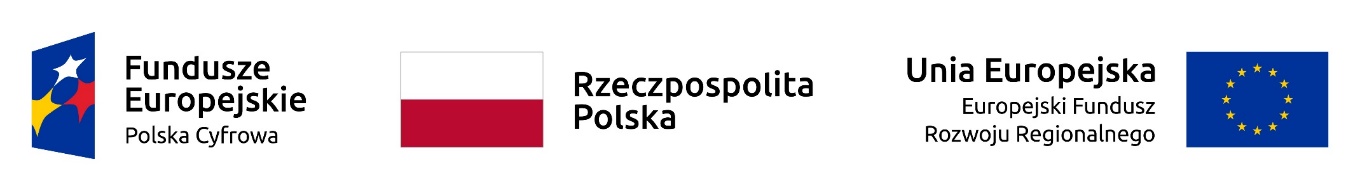 Zamawiający: Gmina Mikołajki, pow. Mrągowo, woj. warmińsko-mazurskieSPECYFIKACJA WARUNKÓW ZAMÓWIENIAzwana dalej SWZ, na  Dostawa laptopów w ramach programu „Wsparcie dzieci z rodzin pegeerowskich w rozwoju cyfrowym – Granty PPGR”w ramach Programu Operacyjnego Polska Cyfrowa na lata 2014-2020 Osi Priorytetowej V Rozwój cyfrowy JST oraz wzmocnienie cyfrowej odporności na zagrożenia REACT-EUdziałania 5.1 Rozwój cyfrowy JST oraz wzmocnienie cyfrowej odporności na zagrożenia dotycząca realizacji projektu grantowego „Wsparcie dzieci z rodzin pegeerowskich w rozwoju cyfrowym – Granty PPGR”Tryb udzielenia zamówienia: Tryb podstawowy bez negocjacjiTryb zgodny z art. 275 pkt 1 ustawy z dnia 11 września 2019 r. Prawo Zamówień Publicznych (t.j. Dz.U. z 2021r., poz. 1129 ze zmianami) Ogłoszenie o zamówieniu zostało opublikowane w Biuletynie Zamówień Publicznych w dniu 15.07.2022rNumer ogłoszenia 2022/BZP 00258261/01Nr sprawy: SIZP.271.06.2022Burmistrz Miasta Mikołajki    									ZATWIERDZAMMikołajki, lipiec 2022rI. Nazwa oraz adres Zamawiającego, numer telefonu, adres poczty elektronicznej oraz strony internetowej prowadzonego postępowania  Nazwa oraz adres Zamawiającego:Gmina Mikołajki11-730 Mikołajki, ul. Kolejowa 7Numer telefonu:87/4219050 Adres poczty elektronicznej:umig@mikolajki.plAdres strony internetowej prowadzonego postępowania: Postępowanie o udzielenie zamówienia prowadzone będzie przy użyciu Platformy Zakupowej zwanej dalej „Platforma” pod adresem: https://platformazakupowa.pl/transakcja/640531 Ilekroć w SWZ lub w przepisach o zamówieniach publicznych mowa jest o stronie internetowej prowadzonego postępowania należy przez to rozumieć także Platformę.II. Adres strony internetowej, na której udostępniane będą zmiany i wyjaśnienia treści SWZ oraz inne dokumenty zamówienia bezpośrednio związane z postępowaniem o udzielenie zamówieniaAdres strony internetowej, na której udostępniane będą zmiany i wyjaśnienia treści specyfikacji warunków zamówienia - dalej nazywaną SWZ oraz inne dokumenty zamówienia bezpośrednio związane z postępowaniem o udzielenie zamówienia to: https://platformazakupowa.pl/transakcja/640531 III. Tryb udzielenia zamówienia i informacje uzupełniające1.Postepowanie prowadzone jest w trybie podstawowym na podstawie art. 275 pkt 1 ustawy z dnia 11 września 2019 r. Prawo Zamówień Publicznych (t.j. Dz.U. z 2021r., poz. 1129 ze zmianami) – zwanej dalej „ustawą Pzp”.2. Zamawiający nie przewiduje zastosowania aukcji elektronicznej. 3. Przedmiot zamówienia nie został podzielony na części. Zamawiający odstąpił od podziału zamówienia w  zakresie możliwości składania ofert częściowych,  ponieważ zamówienie jest jednorodne, polegające na dostawie sprzętu komputerowego wraz z oprogramowaniem przez Wykonawców mających w swej ofercie pełen asortyment tego typu produktów. Ponadto po analizie przedmiotu zamówienia Zamawiający uznał, że podział zamówienia na części pod kątem ilości w efekcie przyniosłoby jednostkowy wzrost cen w stosunku do całkowitego zakresu zamówienia, z uwagi na niższą opłacalność dostawy zamówienia od różnych wykonawców. Dodatkowo, ze względu na możliwość dostarczenia oprogramowania preinstalowanego na oferowanym sprzęcie i dedykowanego do konkretnego urządzenia, a tym samym obniżenia kosztów całego zamówienia podział wydaje się niezasadny pod względem racjonalnego wydatkowania środków publicznych.Podział niniejszego zamówienia na zamówienia częściowe byłby podziałem o sztucznym charakterze, generującym dodatkowe czynności i koszty po stronie Zamawiającego , takie jak koordynacja prac kilku Wykonawców, weryfikacja dokumentów dotyczących wielu dostaw oraz innych działań logistycznych, niezbędnych do prawidłowego wykonania zamówienia publicznego w tym rozbieżność terminów dostaw, wykluczające się zakresem usługi serwisowe, wydłużony czas przygotowania i konfiguracji sprzętu i oprogramowania do pracy.4. Zamawiający nie dopuszcza składania ofert wariantowych oraz nie przewiduje złożenia oferty w postaci katalogów elektronicznych. 5. Zamawiający nie przewiduje udzielania zamówień, o których mowa w art. 214 ust. 1 pkt 7 i 8 ustawy Pzp.6. Zamawiający nie prowadzi postępowania w celu zawarcia umowy ramowej. 7. Zamawiający nie zastrzega możliwości ubiegania się o udzielenie zamówienia wyłącznie przez Wykonawców, o których mowa w art. 94 ustawy Pzp. 8. Zamawiający nie przewiduje zwrotu kosztów udziału w postępowaniu z wyjątkiem sytuacji, o której mowa w art. 261 ustawy Pzp. IV. Informacja czy zamawiający przewiduje wybór najkorzystniejszej oferty z możliwością prowadzenia negocjacjiW przedmiotowym postępowaniu zamawiający wybierze najkorzystniejszą ofertę bez przeprowadzenia negocjacji.V. Opis przedmiotu zamówienia1. Przedmiotem zamówienia jest zakup i dostawa 211 sztuk jednakowych, fabrycznie nowych laptopów do miejsca wskazanego przez Zamawiającego. Szczegółowy opis przedmiotu zamówienia zawiera załącznik nr 8 do SWZ – minimalne parametry techniczne i funkcjonalne sprzętu i oprogramowania.Zamawiający wymaga, aby wszystkie komputery przenośne były jednakowe tj. identyczne na poziomie modelu oraz parametrów technicznych. Laptopy będą wykorzystywane dla potrzeb aplikacji biurowych, dostępu do Internetu oraz nauki zdalnej przez ostatecznych użytkowników.Wszystkie materiały, podzespoły muszą być nowe, nie noszące śladów uszkodzeń zewnętrznych i uprzedniego używania tzn. że żadna część składająca się na dany sprzęt nie może być wcześniej używana. Dostarczony sprzęt musi być odpowiednio zapakowany, aby zapobiec uszkodzeniu podczas dostawy. Wykonawca odpowiada za dostarczany asortyment w czasie transportu. W przypadku uszkodzeń ponosi pełną odpowiedzialność za powstałe szkody. Wykonawca zobowiązuje się do usunięcia na własny koszt wszelkich szkód spowodowanych przez Wykonawcę i powstałych w trakcie realizacji zamówienia. W przypadku stwierdzenia, że dostarczone produkty: - są uszkodzone, posiadają wady uniemożliwiające używanie, a wady i uszkodzenia te nie  powstały z winy Zamawiającego lub,       - nie spełniają wymagań Zamawiającego określonych w postępowaniu lub, - nie odpowiadają pod względem jakości, trwałości, funkcjonalności oraz parametrów technicznych w trakcie trwania czynności odbiorowych Zamawiający ma prawo odmówić odbioru takiego przedmiotu zamówienia, a Wykonawca wymieni go na nowy, prawidłowy, na własny koszt.Parametry techniczne, podane w załączniku nr 8 do SWZ są parametrami minimalnymi. Zamawiający dopuszcza zastosowanie rozwiązań/parametrów równoważnych, pod warunkiem, że Wykonawca wykaże, że oferowane rozwiązanie równoważne jest o parametrach techniczno-eksploatacyjno-użytkowych nie gorszych lub lepszych niż wymagane przez Zamawiającego.Stosownie do art. 95 Ustawy Pzp, Zamawiający nie wymaga zatrudnienia przez Wykonawcę lub podwykonawcę osób realizujących niniejsze zamówienie na podstawie stosunku pracy, zgodnie z art. 22 § 1 ustawy z dnia 26 czerwca 1974 r. – Kodeks Pracy.Kod CPV: CPV 30213100-6 Komputery przenośne CPV 48620000-0 Systemy operacyjne3. Warunki gwarancji i rękojmi: a) Ustala się okres rękojmi równy okresowi gwarancji udzielonej na przedmiot zamówienia. b) Udzielona gwarancja nie ma wpływu na roszczenia w ramach obligatoryjnego systemu rękojmi. c) Wykonawca udzieli na każdy dostarczony przedmiot zamówienia gwarancji jakości na zasadach określonych w projekcie umowy będącym elementem SWZ. d) Minimalny okres gwarancji wynosi 24 miesiące.e) Bieg okresu gwarancji i rękojmi rozpocznie się w dniu następnym po podpisaniu przez Zamawiającego Protokołu Odbioru Końcowego bez zastrzeżeń (w przypadku dostaw w partiach – w dniu następnym po podpisaniu protokołu odbioru bez zastrzeżeń za ostatnią partię dostawy). f) Z chwilą przekazania przez Zamawiającego prawa do dysponowania sprzętem komputerowym Użytkownikom ostatecznym, Wykonawca wyraża zgodę na przeniesienie przez Zamawiającego na Użytkownika ostatecznego wszelkich uprawnień wynikających z udzielonej Zamawiającemu na nabyty niniejszą umową sprzęt komputerowy gwarancji i rękojmi, włącznie z żądaniem wymiany wadliwego sprzętu komputerowego na wolny od wad. g) Użytkownik ostateczny może dochodzić roszczeń z tytułu gwarancji za wady także po upływie terminu gwarancji, jeżeli zgłosi wadę przed upływem tego terminu. 4. Przedmiotowe środki dowodowe, które należy złożyć wraz z ofertą:4.1 Procesor - wydruk z przeprowadzonych testów na konfiguracji identycznej z zaoferowaną lub w załączniku nr 1A podać link do strony producenta testu z opublikowanym wynikiem.4.2 Klawiatura – karta katalogowa producenta potwierdzającą odporność klawiatury na zalanie cieczą. 4.3  Certyfikaty, oświadczenia i standardy:a) Certyfikat ISO 9001 dla producenta sprzętu b) Deklaracja zgodności CEc) Certyfikat Energy Star 8.0 d) Certyfikat TUV Rheinland Low Blue Light e) Potwierdzenie spełnienia kryteriów środowiskowych, w tym zgodności z dyrektywą RoHS Unii Europejskiej o eliminacji substancji niebezpiecznych w postaci oświadczenia producenta odnoszący się do zaoferowanej jednostki 4.4 Warunki serwisu gwarancyjnego: a) Oświadczenie producenta komputera o okresie udzielonej gwarancji b) Dokumenty potwierdzające spełnienie przez firmę serwisującą normy ISO 9001:2015 na świadczenie usług serwisowych oraz posiadanie autoryzacji producenta urządzeń;  c) Oświadczenie Producenta potwierdzające, że serwis urządzeń będzie realizowany bezpośrednio przez Producenta i/lub we współpracy z Autoryzowanym Partnerem Serwisowym Producentad) Dokładny opis (instrukcja dla użytkowników) zgłaszania awarii komputera przenośnego do autoryzowanego serwisu wraz z dokładnym opisem weryfikowania postępu świadczenia usługi serwisowej tj.- należy wskazać, w jaki sposób odszukać numer seryjny komputera, - należy wskazać stronę Internetową poprzez którą można zgłosić awarię komputera oraz numer telefonu do zgłaszania awarii komputera.4.5 Jeśli na stronie internetowej producenta nie jest dostępna pełna oferta modeli sprzętu wraz z jego konfiguracją, do oferty należy dołączyć katalog producenta zaoferowanego produktu umożliwiający weryfikację oferty pod kątem zgodności z wymaganiami Zamawiającego.4.6 Jeśli wykonawca nie złożył ww. przedmiotowych środków dowodowych lub złożone przedmiotowe środki dowodowe są niekompletne, zamawiający wezwie do ich złożenia lub uzupełnienia. 5.Jeżeli w SWZ oraz jej załącznikach podana jest nazwa własna to oznacza, że została użyta/podana przykładowo. Wykonawca może zastosować materiały lub urządzenia równoważne, lecz o parametrach technicznych i jakościowych takich samych lub lepszych, których zastosowanie w żaden sposób nie wpłynie negatywnie na prawidłowe funkcjonowanie rozwiązań przyjętych w szczegółowym opisie przedmiotu zamówienia. Oznacza to, że zamawiający dopuszcza zastosowanie materiałów równoważnych dla nazwanych materiałów i urządzeń, wymienionych w dokumentacji postępowania z zachowaniem ich wymogów w zakresie jakości. Przedstawione parametry przedmiotu zamówienia stanowią minimum techniczne i jakościowe oczekiwane przez zamawiającego i będą stanowiły podstawę oceny ewentualnych materiałów równoważnych. W przypadku przywołania w opisie przedmiotu zamówienia norm, ocen technicznych, specyfikacji technicznych i systemów referencji technicznych, o których mowa w art. 101 ustawy Prawo zamówień publicznych, zamawiający dopuszcza rozwiązania równoważne opisywanym. W przypadku zaoferowania produktów równoważnych wykonawca jest zobowiązany wraz z ofertą złożyć oświadczenie oraz dokumenty na potwierdzenie równoważności zastosowanych materiałów, produktów i rozwiązań. Ciężar udowodnienia równoważności zaoferowanego przedmiotu spoczywa na Wykonawcy. Wykonawca udowodni w ofercie, w szczególności za pomocą przedmiotowych środków dowodowych.6. Zamawiający informuje, że wysokość zobowiązania, jakiego udzieli Wykonawcy wynosi nie mniej niż 80% wskazanych ilości szacunkowych.VI. Termin wykonania zamówieniaWymagany termin wykonania zamówienia: w terminie do 30 dni od dnia podpisania umowy. VII. Podstawy wykluczenia: Zamawiający wykluczy z postępowania Wykonawców, wobec których zachodzą podstawy wykluczenia, o których mowa w art. 108 ust. 1 ustawy Pzp.2. Podstawy wykluczenia art. 108 ust. 1: Z postępowania o udzielenie zamówienia wyklucza się Wykonawcę: 1) będącego osobą fizyczną, którego prawomocnie skazano za przestępstwo: a) udziału w zorganizowanej grupie przestępczej albo związku mającym na celu popełnienie przestępstwa lub przestępstwa skarbowego, o którym mowa w art. 258 Kodeksu karnego; b) handlu ludźmi, o którym mowa w art. 189a Kodeksu karnego; c) o którym mowa w art. 228–230a, art. 250a Kodeksu karnego, w art. 46–48 ustawy z dnia 25 czerwca 2010 r. o sporcie (Dz. U. z 2020 r. poz. 1133 oraz z 2021 r. poz. 2054) lub w art. 54 ust. 1–4 ustawy z dnia 12 maja 2011 r. o refundacji leków, środków spożywczych specjalnego przeznaczenia żywieniowego oraz wyrobów medycznych (Dz. U. z 2021 r. poz. 523, 1292, 1559 i 2054); d) finansowania przestępstwa o charakterze terrorystycznym, o którym mowa w art. 165a Kodeksu karnego, lub przestępstwo udaremniania lub utrudniania stwierdzenia przestępnego pochodzenia pieniędzy lub ukrywania ich pochodzenia, o którym mowa w art. 299 Kodeksu karnego; e) o charakterze terrorystycznym, o którym mowa w art. 115 § 20 Kodeksu karnego, lub mające na celu popełnienie tego przestępstwa; f) powierzenia wykonywania pracy małoletniemu cudzoziemcowi, o którym mowa w art. 9 ust. 2 ustawy z dnia 15 czerwca 2012 r. o skutkach powierzania wykonywania pracy cudzoziemcom przebywającym wbrew przepisom na terytorium Rzeczypospolitej Polskiej (Dz. U. poz. 769); g) przeciwko obrotowi gospodarczemu, o których mowa w art. 296–307 Kodeksu karnego, przestępstwo oszustwa, o którym mowa w art. 286 Kodeksu karnego, przestępstwo przeciwko wiarygodności dokumentów, o których mowa w art. 270–277d Kodeksu karnego, lub przestępstwo skarbowe; h) o którym mowa w art. 9 ust. 1 i 3 lub art. 10 ustawy z dnia 15 czerwca 2012 r. o skutkach powierzania wykonywania pracy cudzoziemcom przebywającym wbrew przepisom na terytorium Rzeczypospolitej Polskiej – lub za odpowiedni czyn zabroniony określony w przepisach prawa obcego; 2) jeżeli urzędującego członka jego organu zarządzającego lub nadzorczego, wspólnika spółki w spółce jawnej lub partnerskiej albo komplementariusza w spółce komandytowej lub komandytowo-akcyjnej lub prokurenta prawomocnie skazano za przestępstwo, o którym mowa w pkt 1; 3) wobec którego wydano prawomocny wyrok sądu lub ostateczną decyzję administracyjną o zaleganiu z uiszczeniem podatków, opłat lub składek na ubezpieczenie społeczne lub zdrowotne, chyba że wykonawca odpowiednio przed upływem terminu składania ofert dokonał płatności należnych podatków, opłat lub składek na ubezpieczenie społeczne lub zdrowotne wraz z odsetkami lub grzywnami lub zawarł wiążące porozumienie w sprawie spłaty tych należności; 4) wobec którego prawomocnie orzeczono zakaz ubiegania się o zamówienia publiczne; 5) jeżeli zamawiający może stwierdzić, na podstawie wiarygodnych przesłanek, że wykonawca zawarł z innymi wykonawcami porozumienie mające na celu zakłócenie konkurencji, w szczególności jeżeli należąc do tej samej grupy kapitałowej w rozumieniu ustawy z dnia 16 lutego 2007 r. o ochronie konkurencji i konsumentów, złożyli odrębne oferty, oferty częściowe lub wnioski o dopuszczenie do udziału w postępowaniu, chyba że wykażą, że przygotowali te oferty lub wnioski niezależnie od siebie; 6) jeżeli, w przypadkach, o których mowa w art. 85 ust. 1 ustawy Pzp, doszło do zakłócenia konkurencji wynikającego z wcześniejszego zaangażowania tego wykonawcy lub podmiotu, który należy z wykonawcą do tej samej grupy kapitałowej w rozumieniu ustawy z dnia 16 lutego 2007 r. o ochronie konkurencji i konsumentów, chyba że spowodowane tym zakłócenie konkurencji może być wyeliminowane w inny sposób niż przez wykluczenie wykonawcy z udziału w postępowaniu o udzielenie zamówienia. 3.Zamawiający wykluczy z postępowania także Wykonawcę w przypadkach określonych w art. 109 ust. 1 pkt 4), ustawy Pzp (fakultatywne przesłanki wykluczenia Wykonawcy):w stosunku do którego otwarto likwidację, ogłoszono upadłość, którego aktywami zarządza likwidator lub sąd, zawarł układ z wierzycielami, którego działalność gospodarcza jest zawieszona albo znajduje się on w innej tego rodzaju sytuacji wynikającej z podobnej procedury przewidzianej w przepisach miejsca wszczęcia tej procedury.4.Samooczyszczenie – w okolicznościach określonych w art. 108 ust. 1 pkt 1, 2 i 5 lub art.109 ust. 1 pkt.4 ustawy Pzp Wykonawca nie podlega wykluczeniu, jeżeli udowodni Zamawiającemu, że spełnił łącznie następujące przesłanki: 1) naprawił lub zobowiązał się do naprawienia szkody wyrządzonej przestępstwem, wykroczeniem lub swoim nieprawidłowym postępowaniem, w tym poprzez zadośćuczynienie pieniężne; 2) wyczerpująco wyjaśnił fakty i okoliczności związane z przestępstwem, wykroczeniem lub swoim nieprawidłowym postępowaniem oraz spowodowanymi przez nie szkodami, aktywnie współpracując odpowiednio z właściwymi organami, w tym organami ścigania, lub Zamawiającym; 3) podjął konkretne środki techniczne, organizacyjne i kadrowe, odpowiednie dla zapobiegania dalszym przestępstwom, wykroczeniom lub nieprawidłowemu postępowaniu, w szczególności: 4) zerwał wszelkie powiązania z osobami lub podmiotami odpowiedzialnymi za nieprawidłowe postępowanie Wykonawcy; 5) zreorganizował personel; 6) wdrożył system sprawozdawczości i kontroli; 7) utworzył struktury audytu wewnętrznego do monitorowania przestrzegania przepisów, wewnętrznych regulacji lub standardów; 8) wprowadził wewnętrzne regulacje dotyczące odpowiedzialności i odszkodowań za nieprzestrzeganie przepisów, wewnętrznych regulacji lub standardów; 9) Zamawiający ocenia, czy podjęte przez Wykonawcę czynności są wystarczające do wykazania jego rzetelności, uwzględniając wagę i szczególne okoliczności czynu Wykonawcy, a jeżeli uzna, że nie są wystarczające, wyklucza Wykonawcę. 5. Na podstawie art. 7 ust. 1 ustawy z dnia 13 kwietnia 2022r. w celu przeciwdziałania wspieraniu agresji Federacji Rosyjskiej na Ukrainę rozpoczętej dnia 24 lutego 2022r.                       (Dz.U. z 2022r. poz. 835),  zwana dalej „ustawą sankcyjną” z postępowania o udzielenie zamówienia publicznego wyklucza się:  Wykonawcę oraz uczestnika konkursu wymienionego w wykazach określonych                   w rozporządzeniu 765/2006 i rozporządzeniu 269/2014 albo wpisanego na listę na podstawie decyzji w sprawie wpisu na listę rozstrzygającej o zastosowaniu środka,                       o którym mowa w art. 1 pkt 3 ustawy sankcyjnej;  Wykonawcę oraz uczestnika konkursu, którego beneficjentem rzeczywistym                      w rozumieniu ustawy z dnia 1 marca 2018 r. o przeciwdziałaniu praniu pieniędzy oraz finansowaniu terroryzmu (Dz. U. z 2022 r. poz. 593 i 655) jest osoba wymieniona                w wykazach określonych w rozporządzeniu 765/2006 i rozporządzeniu 269/2014 albo wpisana na listę lub będąca takim beneficjentem rzeczywistym od dnia 24 lutego 2022 r., o ile została wpisana na listę na podstawie decyzji  w sprawie wpisu na listę rozstrzygającej o zastosowaniu środka, o którym mowa  w art. 1 pkt 3ustawy sankcyjnej Wykonawcę oraz uczestnika konkursu, którego jednostką dominującą w rozumieniu art. 3 ust. 1 pkt 37 ustawy z dnia 29 września 1994 r. o rachunkowości (Dz. U. z 2021 r. poz. 217, 2105 i 2106) jest podmiot wymieniony w wykazach określonych                              w rozporządzeniu 765/2006 i rozporządzeniu 269/2014 albo wpisany na listę lub będący taką jednostką dominującą od dnia 24 lutego 2022 r., o ile został wpisany na listę na podstawie decyzji w sprawie wpisu na listę rozstrzygającej o zastosowaniu środka, o którym mowa w art. 1 pkt 3 ustawy sankcyjnej.VIII. Warunki udziału w postępowaniuO udzielenie zamówienia mogą ubiegać się Wykonawcy, którzy: spełniają określone przez Zamawiającego warunki udziału w postępowaniu o których mowa w art. 112 ust 1 ustawy Pzp,nie podlegają wykluczeniu na zasadach określonych w  rozdziale VII SWZ, 2. O udzielenie zamówienia mogą ubiegać się Wykonawcy, którzy spełniają warunki udziału w postępowaniu dotyczące: 1) Zdolności do występowania w obrocie gospodarczym: Zamawiający nie wyznacza szczegółowego warunku w tym zakresie.2) Uprawnień do prowadzenia określonej działalności gospodarczej lub zawodowej, o ile wynika to z odrębnych przepisów: Zamawiający nie wyznacza szczegółowego warunku w tym zakresie 3) Sytuacji ekonomicznej lub finansowej: Opis sposobu dokonywania oceny spełnienia tego warunku:Zamawiający nie wyznacza szczegółowego warunku w tym zakresie 4) Zdolności technicznej lub zawodowej: Opis sposobu dokonywania oceny spełnienia tego warunku:4.1) Wykonawcy w zakresie posiadanego doświadczenia: W celu potwierdzenia spełnienia warunku wykonawca musi wykazać, iż w okresie ostatnich 3 lat przed upływem terminu składania ofert, a jeżeli okres prowadzenia działalności jest krótszy – w tym okresie, wykonał co najmniej jedno zamówienie obejmujące dostawę minimum 50 szt. komputerów przenośnych i/lub komputerów stacjonarnych. Zamawiający zastrzega, że w przypadku Wykonawców wspólnie ubiegających się o udzielenie zamówienia, warunek nie podlega sumowaniu, tj. jeden z wykonawców wspólnie ubiegających się o udzielenie zamówienia musi wykazać się całym wymaganym doświadczeniem powyżej (warunek nie będzie spełniony, jeżeli wszyscy wykonawcy wspólnie ubiegający się o udzielenie zamówienia w sumie wykażą się wymaganym doświadczeniem, ale żaden z nich indywidualnie nie wykazał się całym wymaganym doświadczeniem)4.2) osób skierowanych przez Wykonawcę do realizacji zamówienia:Zamawiający nie wyznacza szczegółowego warunku w tym zakresie 3. Stosownie do art. 118 ustawy Pzp wykonawca może w celu potwierdzenia spełniania warunków udziału w postępowaniu, w stosownych sytuacjach oraz w odniesieniu do konkretnego zamówienia, lub jego części, polegać na zdolnościach technicznych lub zawodowych podmiotów udostępniających zasoby, niezależnie od charakteru prawnego łączących go z nimi stosunków prawnych. Podmiot trzeci, na potencjał którego wykonawca powołuje się w celu wykazania spełnienia warunków udziału w postępowaniu, nie może podlegać wykluczeniu w zakresie podstaw wykluczenia, które zostały przewidziane względem Wykonawcy.4. W odniesieniu do warunków dotyczących wykształcenia, kwalifikacji zawodowych lub doświadczenia, wykonawcy mogą polegać na zdolnościach podmiotów udostępniających zasoby, jeśli podmioty te wykonają świadczenie do realizacji którego te zdolności są wymagane. 5. Wykonawca, który polega na zdolnościach lub sytuacji podmiotów udostępniających zasoby, składa, wraz z ofertą, zobowiązanie podmiotu udostępniającego zasoby do oddania mu do dyspozycji niezbędnych zasobów na potrzeby realizacji danego zamówienia lub inny podmiotowy środek dowodowy potwierdzający, że wykonawca realizując zamówienie, będzie dysponował niezbędnymi zasobami tych podmiotów. Wzór oświadczenia stanowi  załącznik nr 3 do SWZ.6.Zobowiązanie podmiotu udostępniającego zasoby, o którym mowa w pkt 5, musi potwierdzać, że stosunek łączący wykonawcę z podmiotami udostępniającymi zasoby gwarantuje rzeczywisty dostęp do tych zasobów.7. Wykonawca nie może, po upływie terminu składania ofert, powoływać się na zdolności lub sytuację podmiotów udostępniających zasoby, jeżeli na etapie składania ofert nie polegał on w danym zakresie na zdolnościach lub sytuacji podmiotów udostępniających zasoby. 8.Zamawiający ocenia, czy udostępniane wykonawcy przez podmioty udostępniające zasoby zdolności techniczne lub zawodowe, pozwalają na wykazanie przez wykonawcę spełniania warunków udziału w postępowaniu, a także bada, czy nie zachodzą wobec tego podmiotu podstawy wykluczenia, które zostały przewidziane względem wykonawcy. W związku z tym Wykonawca przedstawia podmiotowe środki dowodowe o których mowa w rozdziale IX ust. 2 pkt 3) – 4), dotyczące tych podmiotów, potwierdzających, że nie zachodzą wobec tych podmiotów podstawy wykluczenia z postępowania. 10. Wykonawcy mogą wspólnie ubiegać się o udzielenie zamówienia (konsorcja/spółki cywilne). W takim przypadku Wykonawcy ustanawiają pełnomocnika do reprezentowania ich w postępowaniu albo do reprezentowania i zawarcia umowy w sprawie zamówienia publicznego. Pełnomocnictwo powinno być załączone do oferty w postaci elektronicznej i zawierać w szczególności wskazanie: 1) postępowania o zamówienie publiczne, którego dotyczy, 2) wszystkich wykonawców ubiegających się wspólnie o udzielenie zamówienia wymienionych z nazwy z określeniem adresu siedziby, 3) ustanowionego pełnomocnika oraz zakresu jego umocowania. 11. W przypadku Wykonawców wspólnie ubiegających się o udzielenie zamówienia, oświadczenie potwierdzające brak podstaw wykluczenia oraz spełnianie warunków udziału w postępowaniu (załącznik nr 2) składa każdy z wykonawców wspólnie ubiegających się o zamówienie. Oświadczenia te potwierdzają spełnianie warunków udziału w zakresie, w jakim każdy z wykonawców wykazuje spełnianie warunków udziału w postępowaniu. 12. Oświadczenia i dokumenty potwierdzające brak podstaw do wykluczenia z postępowania, składa każdy z Wykonawców wspólnie ubiegających się o zamówienie. 13.W odniesieniu do warunków dotyczących wykształcenia, kwalifikacji zawodowych lub doświadczenia wykonawcy wspólnie ubiegający się o udzielenie zamówienia mogą polegać na zdolnościach tych z wykonawców, którzy wykonają usługi, do realizacji których te zdolności są wymagane. Zamawiający nie dopuszcza by Wykonawca wykazywał doświadczenie grupy wykonawców, której był członkiem, jeżeli faktycznie i konkretnie nie wykonywał danego zakresu czynności. Zamawiający zastrzega sobie możliwość zwrócenia się do Wykonawcy o udzielenie wyjaśnień w zakresie faktycznie i konkretnie zrealizowanego zakresu czynności oraz przedstawienia stosownych dowodów np. umowy konsorcjum, z której wynika zakres obowiązków.14. Wykonawcy wspólnie ubiegający się o udzielenie zamówienia dołączają odpowiednio do oferty oświadczenie, z którego wynika, które dostawy lub usługi wykonają poszczególni wykonawcy zgodnie z załącznikiem nr 4 do SWZ.IX. Informacja o podmiotowych i przedmiotowych środkach dowodowych: 1.Do oferty każdy Wykonawca musi dołączyć aktualne na dzień składania ofert oświadczenie, o którym mowa w art. 125 ust. 1 ustawy, stanowiący załącznik nr 2 do SWZ. Oświadczenie wskazane powyżej stanowi dowód potwierdzający brak podstaw wykluczenia oraz spełniania warunków w postępowaniu odpowiednio na dzień składania ofert. Wykonawca, w przypadku polegania na zdolnościach lub sytuacji podmiotów udostępniających zasoby, przedstawia wraz z w/w oświadczeniem, także oświadczenie podmiotu udostępniającego zasoby (załącznik nr 2A do SWZ), potwierdzające brak podstaw wykluczenia tego podmiotu oraz odpowiednio spełnianie warunków udziału w postępowaniu.2. Zamawiający wezwie Wykonawcę, którego oferta zostanie najwyżej oceniona do złożenia w wyznaczonym terminie, nie krótszym niż 5 dni od dnia wezwania, podmiotowych środków dowodowych t. j: 1)oświadczenia Wykonawcy, w zakresie art. 108 ust. 1 pkt 5 ustawy Pzp, o braku przynależności do tej samej grupy kapitałowej, w rozumieniu ustawy z dnia 16 lutego 2007 r. o ochronie konkurencji i konsumentów (Dz. U. z 2020r. poz. 1076 i 1086), z innym wykonawcą, który złożył odrębną ofertę w postępowaniu, albo oświadczenia o przynależności do tej samej grupy kapitałowej wraz z dokumentami lub informacjami potwierdzającymi przygotowanie oferty w postępowaniu niezależnie od innego wykonawcy należącego do tej samej grupy kapitałowej – wzór oświadczenia stanowi załącznik nr 5 do SWZ,2) wykazu dostaw wykonanych, a w przypadku świadczeń powtarzających się lub ciągłych również wykonywanych, w okresie ostatnich 3 lat, a jeżeli okres prowadzenia działalności jest krótszy – w tym okresie, wraz z podaniem ich wartości, przedmiotu, dat wykonania i podmiotów, na rzecz których dostawy lub usługi zostały wykonane lub są wykonywane, oraz załączeniem dowodów określających, czy te dostawy lub usługi zostały wykonane lub są wykonywane należycie, przy czym dowodami, o których mowa, są referencje bądź inne dokumenty sporządzone przez podmiot, na rzecz którego dostawy lub usługi zostały wykonane, a w przypadku świadczeń powtarzających się lub ciągłych są wykonywane, a jeżeli wykonawca z przyczyn niezależnych od niego nie jest w stanie uzyskać tych dokumentów – oświadczenie wykonawcy; w przypadku świadczeń powtarzających się lub ciągłych nadal wykonywanych referencje bądź inne dokumenty potwierdzające ich należyte wykonywanie powinny być wystawione w okresie ostatnich 3 miesięcy - Wzór wykazu stanowi załącznik nr  6 do SWZ; 3) odpisu lub informacji z Krajowego Rejestru Sądowego lub z Centralnej Ewidencji i Informacji o Działalności Gospodarczej, w zakresie art. 109 ust. 1 pkt 4 ustawy Pzp, sporządzonych nie wcześniej niż 3 miesiące przed jej złożeniem, jeżeli odrębne przepisy wymagają wpisu do rejestru lub ewidencji4)oświadczenia o aktualności informacji zawartych w oświadczeniu, o których mowa w art. 125 ust. 1 ustawy Pzp w zakresie podstaw do wykluczenia z postępowania wskazanych przez Zamawiającego – wzór oświadczenia stanowi załącznik nr 7 do SWZ.3.Podmiotowe środki dowodowe składane przez Wykonawcę mającego siedzibę lub miejsce zamieszkania poza terytorium Rzeczypospolitej Polskiej1)Jeżeli Wykonawca ma siedzibę lub miejsce zamieszkania poza granicami Rzeczypospolitej Polskiej, zamiast odpisu albo informacji z Krajowego Rejestru Sądowego lub z Centralnej Ewidencji i Informacji o Działalności Gospodarczej, o których mowa w pkt 2 ppkt 3 niniejszego rozdziału - składa dokument lub dokumenty wystawione w kraju, w którym Wykonawca ma siedzibę lub miejsce zamieszkania, potwierdzające odpowiednio, że:a) nie otwarto jego likwidacji, nie ogłoszono upadłości, jego aktywami nie zarządza likwidator lub sąd, nie zawarł układu z wierzycielami, jego działalność gospodarcza nie jest zawieszona ani nie znajduje się on w innej tego rodzaju sytuacji wynikającej z podobnej procedury przewidzianej w przepisach miejsca wszczęcia tej procedury.2)Dokumenty, o których mowa w ppkt 1 powyżej, powinny być wystawione nie wcześniej niż 3 miesiące przed ich złożeniem.3) Jeżeli w kraju, w którym Wykonawca ma siedzibę lub miejsce zamieszkania, nie wydaje się dokumentów, o których mowa w ppkt 1 powyżej, lub gdy dokumenty te nie odnoszą się do wszystkich przypadków wskazanych w SWZ, zastępuje się je odpowiednio w całości lub w części dokumentem zawierającym odpowiednio oświadczenie Wykonawcy, ze wskazaniem osoby albo osób uprawnionych do jego reprezentacji, lub oświadczenie osoby, której dokument miał dotyczyć, złożone pod przysięgą, lub, jeżeli w kraju, w którym Wykonawca ma siedzibę lub miejsce zamieszkania nie ma przepisów o oświadczeniu pod przysięgą, złożone przed organem sądowym lub administracyjnym, notariuszem, organem samorządu zawodowego lub gospodarczego, właściwym ze względu na siedzibę lub miejsce zamieszkania Wykonawcy, opatrzony datą zgodnie z ppkt 2 powyżej.4.Zamawiający nie wzywa do złożenia podmiotowych środków dowodowych, jeżeli:1)	może je uzyskać za pomocą bezpłatnych i ogólnodostępnych baz danych, w szczególności rejestrów publicznych w rozumieniu ustawy z dnia 17 lutego 2005 r. o informatyzacji działalności podmiotów realizujących zadania publiczne, o ile wykonawca wskazał w oświadczeniu, o którym mowa w art. 125 ust. 1 ustawy Pzp dane umożliwiające dostęp do tych środków;2)	podmiotowym środkiem dowodowym jest oświadczenie, którego treść odpowiada zakresowi oświadczenia, o którym mowa w art. 125 ust. 1 ustawy Pzp.5.Wykonawca nie jest zobowiązany do złożenia podmiotowych środków dowodowych, które zamawiający posiada, jeżeli wykonawca wskaże te środki oraz potwierdzi ich prawidłowość i aktualność.6.W zakresie nieuregulowanym ustawą Pzp lub niniejszą SWZ do oświadczeń i dokumentów składanych przez Wykonawcę w postępowaniu zastosowanie mają w szczególności przepisy rozporządzenia Ministra Rozwoju Pracy i Technologii z dnia 23 grudnia 2020 r. w sprawie podmiotowych środków dowodowych oraz innych dokumentów lub oświadczeń, jakich może żądać zamawiający od wykonawcy oraz rozporządzenia Prezesa Rady Ministrów z dnia 30  grudnia 2020 r. w sprawie sposobu sporządzania i przekazywania informacji oraz wymagań technicznych dla dokumentów elektronicznych oraz środków komunikacji elektronicznej w postępowaniu o udzielenie zamówienia publicznego lub konkursie.7. Przedmiotowe środki dowodowe, które należy złożyć wraz z ofertą: 7.1 Procesor - wydruk z przeprowadzonych testów na konfiguracji identycznej z zaoferowaną lub w załączniku nr 1A podać link do strony producenta testu z opublikowanym wynikiem.7.2 Klawiatura – karta katalogowa producenta potwierdzającą odporność klawiatury na zalanie cieczą. 7.3  Certyfikaty, oświadczenia i standardy:a) Certyfikat ISO 9001 dla producenta sprzętu b) Deklaracja zgodności CEc) Certyfikat Energy Star 8.0 d) Certyfikat TUV Rheinland Low Blue Light e) Potwierdzenie spełnienia kryteriów środowiskowych, w tym zgodności z dyrektywą RoHS Unii Europejskiej o eliminacji substancji niebezpiecznych w postaci oświadczenia producenta odnoszący się do zaoferowanej jednostki 7.4 Warunki serwisu gwarancyjnego: a) Oświadczenie producenta komputera o okresie udzielonej gwarancji b) Dokumenty potwierdzające spełnienie przez firmę serwisującą normy ISO 9001:2015 na świadczenie usług serwisowych oraz posiadanie autoryzacji producenta urządzeń;  c) Oświadczenie Producenta potwierdzające, że serwis urządzeń będzie realizowany bezpośrednio przez Producenta i/lub we współpracy z Autoryzowanym Partnerem Serwisowym Producentad) Dokładny opis (instrukcja dla użytkowników) zgłaszania awarii komputera przenośnego do autoryzowanego serwisu wraz z dokładnym opisem weryfikowania postępu świadczenia usługi serwisowej tj.- należy wskazać, w jaki sposób odszukać numer seryjny komputera, - należy wskazać stronę Internetową poprzez którą można zgłosić awarię komputera oraz numer telefonu do zgłaszania awarii komputera.7.5 Jeśli na stronie internetowej producenta nie jest dostępna pełna oferta modeli sprzętu wraz z jego konfiguracją, do oferty należy dołączyć katalog producenta zaoferowanego produktu umożliwiający weryfikację oferty pod kątem zgodności z wymaganiami Zamawiającego.Jeśli wykonawca nie złożył ww. przedmiotowych środków dowodowych lub złożone przedmiotowe środki dowodowe są niekompletne, zamawiający wezwie do ich złożenia lub uzupełnienia. X. Projektowane postanowienia umowy w sprawie zamówienia publicznego, które zostaną wprowadzone do treści tej umowyZamawiający przekazuje projekt Umowy, która będzie zawarta w sprawie zamówienia publicznego, stanowiący element SWZ.XI. Informacje o środkach komunikacji elektronicznej, przy użyciu których zamawiający będzie komunikował się z wykonawcami, oraz informacje o wymaganiach technicznych i organizacyjnych sporządzania, wysyłania i odbierania korespondencji elektronicznejPostępowanie prowadzone jest w języku polskim w formie elektronicznej. Link do postępowania dostępny jest na stronie operatora platformazakupowa.pl pod adresem: https://platformazakupowa.pl/pn/umg_mikolajkiW postępowaniu o udzielenie zamówienia komunikacja między zamawiającym a wykonawcami odbywa się przy użyciu platformazakupowa.pl, chyba że w ogłoszeniu o zamówieniu, specyfikacji warunków zamówienia (SWZ) lub zaproszeniu do składania ofert stwierdzono inaczej.Szczegółowe instrukcje dotyczące komunikacji znajdują się pod adresem:  https://platformazakupowa.pl/strona/45-instrukcjeWymagania techniczne i organizacyjne zostały szczegółowo opisane w Regulaminie platformazakupowa.pl stanowiącym uzupełnienie do instrukcji składania ofert dostępnej pod adresem  https://platformazakupowa.pl/strona/45-instrukcjeW zakresie pytań technicznych związanych z działaniem systemu platformazakupowa.pl należy skontaktować się z Centrum Wsparcia Klienta pod numerem 22/1010202 lub adresem e-mail: cwk@platformazakupowa.plLimit objętości plików lub spakowanych folderów w zakresie całej oferty lub wniosku wynosi do 10 plików lub spakowanych folderów przy maksymalnej wielkości 150 MB każda.W przypadku większych plików zalecamy skorzystać z instrukcji pakowania plików dzieląc je na mniejsze paczki po np. 150 MB każda.Za datę przekazania oferty lub wniosków przyjmuje się datę ich przekazania w systemie poprzez kliknięcie przycisku Złóż ofertę w drugim kroku i wyświetleniu komunikatu, że oferta została złożona.Jeżeli w Ogłoszeniu o zamówieniu, SWZ, lub zaproszeniu do składania ofert nie zapisano inaczej to komunikacja w postępowaniu w szczególności składanie dokumentów, oświadczeń, wniosków (innych niż wnioski o dopuszczenie do udziału w postępowaniu), zawiadomień, zapytań oraz przekazywanie informacji odbywa się elektronicznie za pośrednictwem platformazakupowa.pl i formularza „Wyślij wiadomość do zamawiającego”. Za datę przekazania (wpływu) oświadczeń, wniosków, zawiadomień oraz informacji przyjmuje się datę ich przesłania za pośrednictwem platformazakupowa.pl poprzez kliknięcie przycisku  „Wyślij wiadomość do zamawiającego” po których pojawi się komunikat, że wiadomość została wysłana do zamawiającego.Zamawiający będzie przekazywał wykonawcom informacje w formie elektronicznej za pośrednictwem platformazakupowa.pl. Informacje dotyczące odpowiedzi na pytania, zmiany specyfikacji, zmiany terminu składania i otwarcia ofert Zamawiający będzie zamieszczał na platformie w sekcji “Komunikaty”. Korespondencja, której zgodnie z obowiązującymi przepisami adresatem jest konkretny wykonawca, będzie przekazywana w formie elektronicznej za pośrednictwem platformazakupowa.pl do konkretnego wykonawcy.Wykonawca jako podmiot profesjonalny ma obowiązek sprawdzania komunikatów i wiadomości bezpośrednio na platformazakupowa.pl przesłanych przez zamawiającego, gdyż system powiadomień może ulec awarii lub powiadomienie może trafić do folderu SPAM.Zamawiający, zgodnie z Rozporządzeniem Prezesa Rady Ministrów z dnia 31 grudnia 2020r. w sprawie sposobu sporządzania i przekazywania informacji oraz wymagań technicznych dla dokumentów elektronicznych oraz środków komunikacji elektronicznej w postępowaniu o udzielenie zamówienia publicznego lub konkursie (Dz. U. z 2020r. poz. 2452), określa niezbędne wymagania sprzętowo - aplikacyjne umożliwiające pracę na platformazakupowa.pl, tj.:stały dostęp do sieci Internet o gwarantowanej przepustowości nie mniejszej niż 512 kb/s,komputer klasy PC lub MAC o następującej konfiguracji: pamięć min. 2 GB Ram, procesor Intel IV 2 GHZ lub jego nowsza wersja, jeden z systemów operacyjnych - MS Windows 7, Mac Os x 10 4, Linux, lub ich nowsze wersje,zainstalowana dowolna przeglądarka internetowa, w przypadku Internet Explorer minimalnie wersja 10.0,włączona obsługa JavaScript,zainstalowany program Adobe Acrobat Reader lub inny obsługujący format plików .pdf,Szyfrowanie na platformazakupowa.pl odbywa się za pomocą protokołu TLS 1.3.Oznaczenie czasu odbioru danych przez platformę zakupową stanowi datę oraz dokładny czas (hh:mm:ss) generowany wg. czasu lokalnego serwera synchronizowanego z zegarem Głównego Urzędu Miar.Wykonawca, przystępując do niniejszego postępowania o udzielenie zamówienia publicznego:akceptuje warunki korzystania z platformazakupowa.pl określone w Regulaminie zamieszczonym na stronie internetowej pod linkiem  w zakładce „Regulamin" oraz uznaje go za wiążący,zapoznał i stosuje się do Instrukcji składania ofert/wniosków dostępnej pod linkiem. Zamawiający nie ponosi odpowiedzialności za złożenie oferty w sposób niezgodny z Instrukcją korzystania z platformazakupowa.pl, w szczególności za sytuację, gdy zamawiający zapozna się z treścią oferty przed upływem terminu składania ofert (np. złożenie oferty w zakładce „Wyślij wiadomość do zamawiającego”). 
Taka oferta zostanie uznana przez Zamawiającego za ofertę handlową i nie będzie brana pod uwagę w przedmiotowym postępowaniu ponieważ nie został spełniony obowiązek narzucony w art. 221 Ustawy Prawo Zamówień Publicznych.Zamawiający informuje, że instrukcje korzystania z platformazakupowa.pl dotyczące w szczególności logowania, składania wniosków o wyjaśnienie treści SWZ, składania ofert oraz innych czynności podejmowanych w niniejszym postępowaniu przy użyciu platformazakupowa.pl znajdują się w zakładce „Instrukcje dla Wykonawców" na stronie internetowej pod adresem: https://platformazakupowa.pl/strona/45-instrukcjeXII. Informacje o sposobie komunikowania się Zamawiającego z Wykonawcami w inny sposób niż przy użyciu środków komunikacji elektronicznej w przypadku zaistnienia jednej z sytuacji określonych w art. 65 ust.1, art. 66 i art. 69 ustawy Pzp.Nie dotyczy.XIII. Wskazanie osób uprawnionych do komunikowania się z wykonawcami. 1. Ze strony Zamawiającego osobą uprawnioną do porozumiewania się w niniejszym postępowaniu z Wykonawcami, w tym do komunikacji na platformie jest: Alicja Lepczyńska email: alicja.lepczynska@mikolajki.pl tel. 87/4219050.2.Wykonawca może zwrócić się do Zamawiającego z wnioskiem o wyjaśnienie treści SWZ.3. Zamawiający jest obowiązany udzielić wyjaśnień niezwłocznie, jednak nie później niż na 2dni przed upływem terminu składania odpowiednio ofert, pod warunkiem że wniosek owyjaśnienie treści SWZ wpłynął do Zamawiającego nie później niż na 4 dni przed upływemterminu składania ofert.4. Jeżeli Zamawiający nie udzieli wyjaśnień w terminie, o którym mowa w pkt. 3, przedłużatermin składania ofert o czas niezbędny do zapoznania się wszystkich zainteresowanychWykonawców z wyjaśnieniami niezbędnymi do należytego przygotowania i złożenia ofert.5. W przypadku gdy wniosek o wyjaśnienie treści SWZ nie wpłynął w terminie, o którymmowa w pkt. 3, Zamawiający nie ma obowiązku udzielania wyjaśnień SWZ oraz obowiązkuprzedłużenia terminu składania ofert.6. Przedłużenie terminu składania ofert, o którym mowa w pkt. 4, nie wpływa na bieg terminuskładania wniosku o wyjaśnienie treści SWZ.7. Zamawiający nie będzie zwoływać zebrania wszystkich Wykonawców w celu wyjaśnieniawątpliwości dotyczących treści SWZ.XIV. Termin związania ofertą 1.Wykonawca jest związany ofertą od dnia upływu składania ofert do dnia 24.08.2022r.  Bieg terminu związania ofertą rozpoczyna się wraz z upływem terminu składania ofert. 2.W przypadku gdy wybór najkorzystniejszej oferty nie nastąpi przed upływem terminu związania ofertą określonego w SWZ, Zamawiający przed upływem terminu związania ofertą zwraca się jednokrotnie do Wykonawców o wyrażenie zgody na przedłużenie tego terminu o wskazany przez niego okres, nie dłuższy niż 30 dni.3.Przedłużenie terminu związania ofertą, o którym mowa w ust. 2 wymaga złożenia przez Wykonawcę pisemnego oświadczenia o wyrażeniu zgody na przedłużenie terminu związania ofertą.4. W przypadku gdy Zamawiający żądał wniesienia wadium, przedłużenie terminu związania ofertą, o którym mowa ust.2, następuje wraz z przedłużeniem okresu ważności wadium albo, jeżeli nie jest to możliwe, z wniesieniem nowego wadium na przedłużony okres związania ofertą.XV. Opis sposobu przygotowania oferty1. Oferta składana elektronicznie musi zostać podpisana elektronicznym kwalifikowanym podpisem lub podpisem zaufanym lub podpisem osobistym. W procesie składania oferty na platformie, kwalifikowany podpis elektroniczny Wykonawca może złożyć bezpośrednio na dokumencie, który następnie przesyła do systemu (opcja rekomendowana przez platformazakupowa.pl) oraz dodatkowo dla całego pakietu dokumentów w kroku 2 Formularza składania oferty (po kliknięciu w przycisk Przejdź do podsumowania). 2. Poświadczenia za zgodność z oryginałem dokonuje odpowiednio Wykonawca, podmiot, na którego zdolnościach lub sytuacji polega Wykonawca. Przez oryginał należy rozumieć dokument podpisany kwalifikowanym podpisem elektronicznym lub podpisem zaufanym lub podpisem osobistym przez osobę/osoby upoważnioną/upoważnione. Poświadczenie za zgodność z oryginałem następuje w formie elektronicznej podpisane kwalifikowanym podpisem elektronicznym lub podpisem zaufanym lub podpisem osobistym przez osobę/osoby upoważnioną/upoważnione. 3. Oferta powinna być: a) sporządzona na podstawie załączników niniejszej SWZ w języku polskim, b) złożona przy użyciu środków komunikacji elektronicznej tzn. za pośrednictwem platformazakupowa.pl., c) podpisana kwalifikowanym podpisem elektronicznym lub podpisem zaufanym lub podpisem osobistym przez osobę/osoby upoważnioną/upoważnione. 4. Podpisy kwalifikowane wykorzystywane przez wykonawców do podpisywania wszelkich plików muszą spełniać „Rozporządzenie Parlamentu Europejskiego i Rady w sprawie identyfikacji elektronicznej i usług zaufania w odniesieniu do transakcji elektronicznych na rynku wewnętrznym (elDAS) (UE) nr 910/2014- od 1 lipca 2016 roku”. 5. W przypadku wykorzystania formatu podpisu zewnętrznego XAsES Zamawiający wymaga dołączenia odpowiedniej ilości plików, podpisywanych. 6. Wykonawca, za pośrednictwem platformazakupowa.pl może przed upływem terminu do składania ofert zmienić lub wycofać ofertę. Sposób dokonywania zmiany lub wycofania oferty zamieszczono w instrukcji zamieszczonej na stronie internetowej pod adresem: https://platformazakupowa.pl/strona/45-instrukcje, 7. Każdy z Wykonawców może złożyć tylko jedną ofertę. Złożenie większej liczby ofert lub oferty zawierającej propozycje wariantowe podlegać będzie odrzuceniu. 8. Ceny oferty muszą zawierać wszystkie koszty, jakie musi ponieść Wykonawca, aby zrealizować zamówienie z najwyższą starannością oraz ewentualne rabaty, 9. Dokumenty i oświadczenia składane przez Wykonawcę powinny być w języku polskim, chyba że w SWZ dopuszczono inaczej. W przypadku załączenia dokumentów sporządzonych w innym języku niż dopuszczony, Wykonawca zobowiązany jest załączyć tłumaczenie na język polski, 10. Zgodnie z definicją dokumentu elektronicznego z art. 3 ust. 2 Ustawy o informatyzacji działalności podmiotów realizujących zadania publiczne, opatrzenie pliku zawierającego skompresowane dane kwalifikowanym podpisem elektronicznym jest jednoznaczne z podpisaniem oryginału dokumentu. 11. Maksymalny rozmiar jednego pliku przesyłanego za pośrednictwem dedykowanych formularzy do: złożenia, zmiany, wycofania oferty wynosi 150 MB natomiast przy komunikacji wielkość pliku to maksymalnie 500 MB. 12. Formaty plików wykorzystywanych przez Wykonawców powinny być zgodne z „Rozporządzeniem Rady Ministrów z dnia 12 kwietnia 2012 r. (Dz. U. z 2017 r. poz. 2247) w sprawie Krajowych Ram Interoperacyjności, minimalnych wymagań dla rejestrów publicznych i wymiany informacji w postaci elektronicznej oraz minimalnych wymagań dla systemów teleinformatycznych”. 13. Zalecenia: 1) Zamawiający rekomenduje wykorzystanie formatów: .pdf .doc .xls .jpg (jpeg) ze szczególnym wskazaniem .pdf. 2) W celu ewentualnej kompresji danych Zamawiający rekomenduje wykorzystanie jednego z formatów: • .zip • .7Z 3) Wśród formatów powszechnych a NIE występujących w rozporządzeniu występują: .rar .gif .bmp .numbers .pages. Dokumenty złożone w takich plikach zostaną uznane za złożone nieskutecznie. 4) Zamawiający zwraca uwagę na ograniczenia wielkości plików podpisywanych profilem zaufanym, który wynosi max. 10MB oraz na ograniczenie wielkości plików podpisywanych w aplikacji eDoApp służącej do składania podpisu osobistego, który wynosi max 5MB. 5) Ze względu na niskie ryzyko naruszenia integralności pliku oraz łatwiejszą weryfikację podpisu, Zamawiający zaleca, w miarę możliwości, przekonwertowanie plików składających się na ofertę na format .pdf i opatrzenie ich podpisem kwalifikowanym PAdES. 6) Pliki w innych formatach niż PDF zaleca się opatrzyć zewnętrznym podpisem XAdES. Wykonawca powinien pamiętać, aby plik z podpisem przekazywać łącznie z dokumentem podpisywanym. 7) Zamawiający zaleca aby w przypadku podpisywania pliku przez kilka osób, stosować podpisy tego samego rodzaju. Podpisywanie różnymi rodzajami podpisów np. osobistym i kwalifikowanym może doprowadzić do problemów w weryfikacji plików. 8) Zamawiający zaleca, aby Wykonawca z odpowiednim wyprzedzeniem przetestował możliwość prawidłowego wykorzystania wybranej metody podpisania plików oferty. 9) Zaleca się, aby komunikacja z Wykonawcami odbywała się tylko na Platformie za pośrednictwem formularza „Wyślij wiadomość do Zamawiającego”, nie za pośrednictwem adresu mail. 10) Osobą składającą ofertę powinna być osoba kontaktowa podawana w dokumentacji. 11) Ofertę należy przygotować z należytą starannością dla podmiotu ubiegającego się o udzielenie zamówienia publicznego i zachowaniem odpowiedniego odstępu czasu do zakończenia przyjmowania ofert/wniosków. Sugerujemy złożenie oferty na 24 godziny przed terminem składania ofert/wniosków. 12) Podczas podpisywania plików zaleca się stosowanie algorytmu skrótu SHA2 zamiast SHA1. 13) Jeżeli Wykonawca pakuje dokumenty np. w plik ZIP zalecamy wcześniejsze podpisanie każdego ze skompresowanych plików. 14) Zamawiający rekomenduje wykorzystanie podpisu z kwalifikowanym znacznikiem czasu. 15) Zamawiający zaleca aby nie wprowadzać jakichkolwiek zmian w plikach po podpisaniu ich podpisem kwalifikowanym. Może to skutkować naruszeniem integralności plików co równoważne będzie z koniecznością odrzucenia oferty w postępowaniu. 14. Dokumenty stanowiące ofertę, które należy złożyć: 1) Formularz ofertowy - załącznik nr 1 do SWZ wraz z załącznikiem nr 1A - Minimalne parametry techniczne i funkcjonalne sprzętu i oprogramowania, Uwaga do sposobu wypełnienia załącznika nr 1A: Wykonawca wypełnia kolumnę „Parametry i Spełnienie Wymagań”, w wymaganych pozycjach podając konkretny parametr oraz informację czy proponowane urządzenie spełnia określone przez Zamawiającego minimalne parametry techniczne i funkcjonalne sprzętu i oprogramowania poprzez użycie wyrazu „spełnia” lub „nie spełnia”.2) Oświadczenie Wykonawcy o niepodleganiu wykluczeniu w postępowaniu oraz spełnianiu warunków udziału w postępowaniu- załącznik nr 2 do SWZ, oraz w przypadku gdy Wykonawca polega na zdolnościach lub sytuacji podmiotów udostępniających zasoby Oświadczenie podmiotu udostępniającego zasoby o niepodleganiu wykluczeniu w postępowaniu oraz spełnianiu warunków udziału w postępowaniu – załącznik nr 2A do SWZ,3) Odpis lub informacja z Krajowego Rejestru Sądowego, Centralnej Ewidencji i Informacji o Działalności Gospodarczej lub innego właściwego rejestru w celu potwierdzenia, że osoba działająca w imieniu wykonawcy jest umocowana do jego reprezentowania. Wykonawca nie jest zobowiązany do złożenia tych dokumentów, jeżeli zamawiający może je uzyskać za pomocą bezpłatnych i ogólnodostępnych baz danych, a wykonawca wskazał dane umożliwiające dostęp do tych dokumentów. Niniejszy zapis dotyczy także podmiotów udostępniających zasoby na zasadach określonych w art. 118 ustawy Pzp, 4) Pełnomocnictwo lub inny dokument potwierdzający umocowanie do reprezentowania wykonawcy, jeżeli w imieniu wykonawcy działa osoba, której umocowanie do jego reprezentowania nie wynika z dokumentów, o których mowa w pkt 14.3. Niniejszy zapis dotyczy także podmiotów udostępniających zasoby na zasadach określonych w art. 118 ustawy Pzp,5) Pełnomocnictwo do reprezentowania Wykonawców wspólnie ubiegających się o udzielenie zamówienia - w przypadku składania oferty przez Wykonawców wspólnie ubiegających się o udzielenie zamówienia – ewentualnie umowę o współdziałaniu, z której będzie wynikać przedmiotowe pełnomocnictwo. Pełnomocnik może być ustanowiony do reprezentowania Wykonawców w postępowaniu albo reprezentowania w postępowaniu i zawarcia umowy; 6) Dokument potwierdzający wniesienie wadium w przypadku wnoszenia wadium w formie niepieniężnej; 7) W przypadku, gdy Wykonawca polega na zdolnościach lub sytuacji podmiotów udostępniających zasoby, zobowiązanie podmiotu udostępniającego zasoby do oddania do dyspozycji niezbędnych zasobów na potrzeby realizacji danego zamówienia lub inny podmiotowy środek dowodowy potwierdzający, że wykonawca realizując zamówienie, będzie dysponował niezbędnymi zasobami tych podmiotów, zgodnie z załącznikiem nr 3 do SWZ. 8) W przypadku wykonawców wspólnie ubiegających się o udzielenie zamówienia w odniesieniu do warunków dotyczących wykształcenia, kwalifikacji zawodowych lub doświadczenia, oświadczenie z którego wynika, które dostawy lub usługi wykonają poszczególni wykonawcy zgodnie z załącznikiem nr 4 do SWZ.9)Oświadczenie Wykonawcy dotyczące dodatkowych warunków zakazujących Zamawiającemu udzielenia zamówienia/przesłanek wykluczenia z zamówienia z art. 5k rozporządzenia 833/2014 – załącznik nr 9 do SWZ.10) Przedmiotowe środki dowodowe wskazane w rozdziale IX ust. 7.Jeśli wykonawca nie złożył przedmiotowych środków dowodowych lub złożone przedmiotowe środki dowodowe są niekompletne, zamawiający wezwie do ich złożenia lub uzupełnienia.15. Ofertę, oświadczenie, o którym mowa w art. 125 ust. 1 p.z.p., podmiotowe środki dowodowe, pełnomocnictwa, zobowiązanie podmiotu udostępniającego zasoby sporządza się w postaci elektronicznej, w ogólnie dostępnych formatach danych zgodnych z Załącznikiem nr 2 do „Rozporządzenia Rady Ministrów w sprawie Krajowych Ram Interoperacyjności, minimalnych wymagań dla rejestrów publicznych i wymiany informacji w postaci elektronicznej oraz minimalnych wymagań dla systemów teleinformatycznych”.16. Zamawiający zaleca ponumerowanie stron oferty. 17. Pełnomocnictwo do złożenia oferty musi być złożone w oryginale w takiej samej formie jak składana oferta (t. j. w formie elektronicznej lub postaci elektronicznej opatrzonej podpisem zaufanym lub podpisem osobistym). Dopuszcza się także złożenie elektronicznej kopii (skanu) pełnomocnictwa sporządzonego uprzednio w formie pisemnej, w formie elektronicznego poświadczenia sporządzanego stosowanie do art. 97 § 2 ustawy z dnia 14 lutego 1991 r. – Prawo o notariacie, które to poświadczenie notariusz opatruje kwalifikowanym podpisem elektronicznym, bądź też poprzez opatrzenie skanu pełnomocnictwa sporządzonego uprzednio w formie pisemnej kwalifikowanym podpisem, podpisem zaufanym lub podpisem osobistym mocodawcy. Elektroniczna kopia pełnomocnictwa nie może być uwierzytelniona przez upełnomocnionego. XVI. Sposób oraz termin składania ofert1. Ofertę wraz z wymaganymi dokumentami należy umieścić na platformazakupowa.pl pod adresem: https://platformazakupowa.pl/pn/umg_mikolajki w myśl Ustawy Pzp na stronie internetowej prowadzonego postępowania do dnia 26.07.2022r do godz. 09:00. 2. Do oferty należy dołączyć wszystkie wymagane w SWZ dokumenty. 3. Po wypełnieniu Formularza składania oferty i dołączenia wszystkich wymaganych załączników należy kliknąć „Przejdź do podsumowania”. 4. Oferta składana elektronicznie musi zostać podpisana elektronicznym podpisem kwalifikowanym, podpisem zaufanym lub podpisem osobistym. W procesie składania oferty za pośrednictwem platformazakupowa.pl. zalecamy stosowanie podpisu na każdym załączonym pliku osobno, w szczególności wskazanych w art. 63 ust. 1 oraz ust. 2 ustawy Pzp, gdzie zaznaczono, iż oferty oraz oświadczenie, o którym mowa w art. 125 ust. 1 sporządza się, pod rygorem nieważności, w postaci lub formie elektronicznej i opatruje się odpowiednio w odniesieniu do wartości postępowania kwalifikowanym podpisem elektronicznym, podpisem zaufanym lub podpisem osobistym. 5. Za datę złożenia oferty przyjmuje się datę jej przekazania za pośrednictwem Platformy zakupowej w drugim kroku składania oferty poprzez kliknięcie przycisku „Złóż ofertę” i wyświetlenie się komunikatu, że oferta została zaszyfrowana i złożona. 6. Szczegółowa „Instrukcja dla Wykonawców” dotycząca złożenia i wycofania oferty znajduje się na stronie internetowej pod adresem: https://platformazakupowa.pl/strona/45-instrukcje. 7. Wykonawca po upływie terminu do składania ofert nie może wycofać złożonej oferty. XVII. Termin otwarcia ofert1. Otwarcie ofert nastąpi niezwłocznie po upływie terminu składania ofert, tj. 26.07.2022r o godz. 9:30. 2. Jeżeli otwarcie ofert następuje przy użyciu systemu teleinformatycznego, w przypadku awarii tego systemu, która powoduje brak możliwości otwarcia ofert w terminie określonym przez Zamawiającego, otwarcie ofert następuje niezwłocznie po usunięciu awarii. 3. Zamawiający poinformuje o zmianie terminu otwarcia ofert na stronie internetowej prowadzonego postępowania. 4. Zamawiający, najpóźniej przed otwarciem ofert, udostępnia na stronie internetowej prowadzonego postępowania informacje o kwocie, jaką zamierza przeznaczyć na sfinansowanie zamówienia. 5. Otwarcie ofert jest niejawne. 6. Zamawiający, niezwłocznie po otwarciu ofert, udostępnia na stronie internetowej prowadzonego postępowania informacje o: a) Nazwach albo imionach i nazwiskach oraz siedzibach lub miejscach prowadzonej działalności gospodarczej albo miejscach zamieszkania Wykonawców, których oferty zostały otwarte, b)  Cenach lub kosztach zawartych w ofertach. 7. Informacja zostanie opublikowana na stronie postępowania na platformazakupowa.pl w sekcji „Komunikaty”. 8. Zgodnie z Ustawą Prawo Zamówień Publicznych Zamawiający nie ma obowiązku przeprowadzania jawnej sesji otwarcia ofert w sposób jawny z udziałem Wykonawców lub transmitowania sesji otwarcia za pośrednictwem elektronicznych narzędzi do przekazu wideo on-line a ma jedynie takie uprawnienie. XVIII. Sposób obliczenia ceny1. Wykonawca określi cenę oferty brutto, która stanowić będzie wynagrodzenie ryczałtowe za realizację całego przedmiotu zamówienia, podając ją w zapisie liczbowym i słownie z dokładnością do grosza (do dwóch miejsc po przecinku) w Formularzu ofertowym, sporządzonym wg wzoru - Załącznik nr 1 do SWZ. 2. Na cenę oferty brutto będzie składać się: cena jednostkowa laptopa wraz z podatkiem VAT, przemnożona przez liczbę produktów tj. 211 szt.3. Cena całkowita i ceny jednostkowe podane przez Wykonawcę nie będą podczas wykonywania umowy podlegały waloryzacji, stosownie do postanowień zawartych w treści umowy. 4. Cena ofertowa brutto musi uwzględniać wszystkie koszty związane z realizacją przedmiotu zamówienia zgodnie z opisem przedmiotu zamówienia oraz istotnymi postanowieniami umowy określonymi w niniejszej SWZ. (m.in. koszty dostawy wraz z wniesieniem, koszty gwarancji, koszty pracy, koszty przygotowania listy numerów seryjnych, oznaczenia i przygotowanie dostawy zgodnie z dostarczoną listą numerów seryjnych, podatki, opłaty itp.), jak również koszty nie ujęte bądź też wprost nie wynikające z opisu przedmiotu zamówienia, a bez których nie można prawidłowo wykonać zamówienia. Cena podana na Formularzu Ofertowym jest ceną ostateczną, niepodlegającą negocjacji i wyczerpującą wszelkie należności Wykonawcy wobec Zamawiającego związane z realizacją przedmiotu zamówienia. 5. Cena oferty powinna być wyrażona w złotych polskich (PLN) z dokładnością do dwóch miejsc po przecinku (końcówki poniżej 0,5 grosza pomija się, a końcówki 0,5 grosza i wyższe zaokrągla się do 1 grosza). 6. Rozliczenie między Zamawiającym a Wykonawcą będzie prowadzone w złotych polskich (PLN). 7. Wykonawca dla przedmiotu zamówienia może zaproponować tylko jedną cenę i nie może jej zmieniać. 8. Wyliczona cena oferty brutto będzie służyć do porównania złożonych ofert i do rozliczenia w trakcie realizacji zamówienia. 9. Stawka podatku Vat w przedmiotowym postępowaniu wynosi 23%. 10.Zgodnie z art. 225 ustawy Pzp, jeżeli została złożona oferta, której wybór prowadziłby do powstania u Zamawiającego obowiązku podatkowego zgodnie z ustawą z dnia 11.03.2004 r. o podatku od towarów i usług (Dz. U. z 2018 r. poz. 2174, z późn. zm.), dla celów zastosowania kryterium ceny lub kosztu zamawiający dolicza do przedstawionej w tej ofercie ceny kwotę podatku od towarów i usług, którą miałby obowiązek rozliczyć. 
11.W ofercie wykonawca ma obowiązek: poinformowania Zamawiającego, że wybór jego oferty będzie prowadził do powstania u Zamawiającego obowiązku podatkowego;wskazania nazwy (rodzaju) towaru lub usługi, których dostawa lub świadczenie będą prowadziły do powstania obowiązku podatkowego;wskazania wartości towaru lub usługi objętego obowiązkiem podatkowym Zamawiającego, bez kwoty podatku;wskazania stawki podatku od towarów i usług, która zgodnie z wiedzą wykonawcy, będzie miała zastosowanie.XIX. Opis kryteriów oceny ofert wraz z podaniem wag tych kryteriów i sposobu oceny ofert1.Zamówienie udzielone będzie wyłącznie Wykonawcy wybranemu zgodnie z przepisami ustawy Pzp oraz postanowieniami SWZ.Zamawiający wybierze ofertę najkorzystniejszą na podstawie kryteriów oceny ofert określonych w SWZ. 2.Przy wyborze oferty Zamawiający będzie się kierował następującym kryteriami:1) Cena (C) – 60,00 pkt,2) Wydajność procesora (Wp) – 20,00 pkt,3) Pojemność dysku twardego (Pdt) – 20,00 pkt2.1. Kryterium: Cena oferty brutto – waga 60,00 punktówmaksymalna liczba punktów, którą może uzyskać wykonawca: 60  Cena oferty punktowana będzie wg wzoru:	  Cena najniższa z ofert    C  =  ------------------------------------ x 100 pkt. x 60%	   Cena badanej oferty Wynik działania zostanie zaokrąglony do dwóch miejsc po przecinku. 2.2 Kryterium: Wydajność procesora – waga 20,00 punktówZamawiający ustala minimalną wydajność procesora na 11 000 pkt. na podstawie PerformanceTest w teście CPU Mark według wyników opublikowanych na http://www.cpubenchmark.net/Kryterium ,,Wydajność procesora” będzie rozpatrywane na podstawie deklaracji Wykonawcy złożonej w ofercie według poniższej punktacji:minimalna 11 000 do 11 999 punktów na podstawie PerformanceTest w teście CPU Mark według wyników opublikowanych na http://www.cpubenchmark.net/. – 0 pkt. 12 000 do 12 999 punktów na podstawie PerformanceTest w teście CPU Mark według wyników opublikowanych na http://www.cpubenchmark.net/. – 10 pkt.13 000 i więcej punktów na podstawie PerformanceTest w teście CPU Mark według wyników opublikowanych na http://www.cpubenchmark.net/. – 20 pkt.Jeżeli Wykonawca nie określi wydajności procesora, przyjmuje się, że oferuje procesor o wydajności 11 000 pkt. na podstawie PerformanceTest w teście CPU Mark według wyników opublikowanych na http://www.cpubenchmark.net/ 2.3 Kryterium - Pojemność dysku twardego SSD – waga 20,00 punktówZamawiający ustala minimalną pojemność dysku twardego na 256 GB. Kryterium ,,Pojemność dysku twardego SSD” będzie rozpatrywane na podstawie deklaracji Wykonawcy złożonej w ofercie według poniższej punktacji:Wykonawca oferując pojemności dysku twardego od 256 GB do 511,9 GB otrzyma 0 punktów w tym kryterium oceny ofert. Wykonawca oferując pojemności dysku twardego 512 GB lub więcej otrzyma 20 punktów w tym kryterium oceny ofert. Jeżeli Wykonawca nie określi wielkości pojemności dysku twardego, przyjmuje się, że oferuje pojemności dysku twardego 256 GB. 
2.3 Za najkorzystniejszą zostanie uznana oferta Wykonawcy, który spełni wszystkie postawione w niniejszej SWZ warunki oraz uzyska łącznie największą liczbę punktów (P) stanowiących sumę punktów przyznanych w ramach każdego z podanych kryteriów, wyliczoną zgodnie z poniższym wzorem:P = C + Wp + Pdtgdzie:P – łączna liczba punktów oferty ocenianejC – liczba punktów uzyskanych w kryterium „Cena”Wp – liczba punktów uzyskanych w kryterium „Wydajność procesora” Pdt – liczba punktów uzyskanych w kryterium „Pojemność dysku twardego SSD”3.W toku badania i oceny ofert Zamawiający może żądać od Wykonawców wyjaśnień dotyczących treści złożonych ofert.XX. WadiumWykonawca zobowiązany jest do zabezpieczenia swojej oferty wadium w wysokości 5000,00 zł (słownie: pięć tysięcy złotych);Wadium wnosi się przed upływem terminu składania ofert.Wadium może być wnoszone w jednej lub kilku następujących formach:pieniądzu; gwarancjach bankowych;gwarancjach ubezpieczeniowych;poręczeniach udzielanych przez podmioty, o których mowa w art. 6b ust. 5 pkt 2 ustawy z dnia 9 listopada 2000 r. o utworzeniu Polskiej Agencji Rozwoju Przedsiębiorczości (Dz. U. z 2020 r. poz. 299).Wadium w formie pieniężnej należy wnieść przelewem na rachunek bankowy Urzędu Miasta i Gminy w Mikołajkach: BS Mikołajki Nr 49 9350 0001 0000 0329 2076 0006 z dopiskiem: Dostawa laptopów w ramach programu „Wsparcie dzieci z rodzin pegeerowskich w rozwoju cyfrowym – Granty PPGR”UWAGA: Za termin wniesienia wadium w formie pieniężnej zostanie przyjęty termin uznania rachunku Zamawiającego.Wadium wnoszone w formie poręczeń lub gwarancji musi być złożone jako oryginał gwarancji lub poręczenia w postaci elektronicznej i spełniać co najmniej poniższe wymagania:musi obejmować odpowiedzialność za wszystkie przypadki powodujące utratę wadium przez Wykonawcę określone w ustawie Pzp. z jej treści powinno jednoznacznej wynikać zobowiązanie gwaranta do zapłaty całej kwoty wadium;powinno być nieodwołalne i bezwarunkowe oraz płatne na pierwsze żądanie;termin obowiązywania poręczenia lub gwarancji nie może być krótszy niż termin związania ofertą (z zastrzeżeniem iż pierwszym dniem związania ofertą jest dzień składania ofert); w treści poręczenia lub gwarancji powinna znaleźć się nazwa oraz numer przedmiotowego postępowania;beneficjentem poręczenia lub gwarancji jest Gmina Mikołajki;        w przypadku Wykonawców wspólnie ubiegających się o udzielenie zamówienia (art. 58 uPzp), Zamawiający wymaga aby poręczenie lub gwarancja obejmowała swą treścią (tj. zobowiązanych z tytułu poręczenia lub gwarancji) wszystkich Wykonawców wspólnie ubiegających się o udzielenie zamówienia lub aby z jej treści wynikało, że zabezpiecza ofertę Wykonawców wspólnie ubiegających się o udzielenie zamówienia (konsorcjum);Oferta wykonawcy, który nie wniesie wadium, wniesie wadium w sposób nieprawidłowy lub nie utrzyma wadium nieprzerwanie do upływu terminu związania ofertą lub złoży wniosek o zwrot wadium w przypadku, o którym mowa w art. 98 ust. 2 pkt 3 uPzp. zostanie odrzucona.Zasady zwrotu oraz okoliczności zatrzymania wadium określa art. 98 uPzp.XXI. Informacje o formalnościach, jakie muszą zostać dopełnione po wyborze oferty w celu zawarcia umowy w sprawie zamówienia publicznego1.Zamawiający zawiera umowę w sprawie zamówienia publicznego, z uwzględnieniem art. 577 pzp, w terminie nie krótszym niż 5 dni od dnia przesłania zawiadomienia o wyborze najkorzystniejszej oferty, jeżeli zawiadomienie to zostało przesłane przy użyciu środków komunikacji elektronicznej. 2. Zamawiający może zawrzeć umowę w sprawie zamówienia publicznego przed upływem terminu, o którym mowa w ust. 1, jeżeli w postępowaniu o udzielenie zamówienia złożono tylko jedną ofertę. 3. Wykonawca, którego oferta została wybrana jako najkorzystniejsza, zostanie poinformowany przez Zamawiającego o miejscu i terminie podpisania umowy. 4. Wykonawca, o którym mowa w ust. 1, ma obowiązek zawrzeć umowę w sprawie zamówienia na warunkach określonych w istotnych postanowieniach umowy, które stanowią załącznik do SWZ. Umowa zostanie uzupełniona o zapisy wynikające ze złożonej oferty. 5. Jeżeli Wykonawca, którego oferta została wybrana jako najkorzystniejsza, uchyla się od zawarcia umowy w sprawie zamówienia publicznego Zamawiający może dokonać ponownego badania i oceny ofert spośród ofert pozostałych w postepowaniu Wykonawców albo unieważnić postepowanie na podstawie art. 263 ustawy Pzp. XXII. Podwykonawstwo1.Wykonawca może powierzyć wykonanie części zamówienia podwykonawcy (podwykonawcom). 2.Zamawiający nie zastrzega obowiązku osobistego wykonania przez Wykonawcę kluczowych części zamówienia.3.Zamawiający wymaga, aby w przypadku powierzenia części zamówienia podwykonawcom, Wykonawca wskazał w ofercie części zamówienia, których wykonanie zamierza powierzyć podwykonawcom oraz podał (o ile są mu wiadome na tym etapie) nazwy (firmy) tych podwykonawców.XXIII. Pouczenie o środkach ochrony prawnej przysługujących wykonawcyŚrodki ochrony prawnej przysługują Wykonawcy, jeżeli ma lub miał interes w uzyskaniu zamówienia oraz poniósł lub może ponieść szkodę w wyniku naruszenia przez Zamawiającego przepisów ustawy Pzp.Odwołanie przysługuje na:niezgodną z przepisami ustawy czynność Zamawiającego, podjętą w postępowaniu o udzielenie zamówienia, w tym na projektowane postanowienie umowy;zaniechanie czynności w postępowaniu o udzielenie zamówienia, do której Zamawiający był obowiązany na podstawie ustawy Pzp.Odwołanie wnosi się do Prezesa Krajowej Izby Odwoławczej.Na orzeczenie Krajowej Izby Odwoławczej oraz postanowienie Prezesa Krajowej Izby Odwoławczej, o którym mowa w art. 519 ust. 1 ustawy Pzp, stronom oraz uczestnikom postępowania odwoławczego przysługuje skarga do sądu.Skargę wnosi się do Sądu Okręgowego w Warszawie - sądu zamówień publicznych.Skargę wnosi się za pośrednictwem Prezesa Krajowej Izby Odwoławczej.Szczegółowe informacje dotyczące środków ochrony prawnej określone są w Dziale IX „Środki ochrony prawnej” ustawy Pzp. XXIV. Informacje o dotyczące zabezpieczenia należytego wykonania umowyZamawiający nie żąda wniesienia zabezpieczenia należytego wykonania umowy. XXV.  Dodatkowe warunki zakazujące udzielenia zamówienia:Zamówienie nie zostanie udzielone Wykonawcy, w stosunku do którego zachodzi okoliczność wskazana w art. 5k rozporządzenia Rady (UE) nr 833/2014 z dnia 31 lipca 2014 r. dotyczącego środków ograniczających w związku z działaniami Rosji destabilizującymi sytuację na Ukrainie (Dz. Urz. UE nr L 229 z 31.7.2014, str. 1), dalej: rozporządzenie 833/2014, w brzmieniu nadanym rozporządzeniem Rady (UE) 2022/576 w sprawie zmiany rozporządzenia (UE) nr 833/2014 dotyczącego środków ograniczających w związku z działaniami Rosji destabilizującymi sytuację na Ukrainie (Dz. Urz. UE nr L 111 z 8.4.2022, str. 1), dalej: rozporządzenie 2022/576; - zgodnie z treścią art. 5k ust. 1 rozporządzenia 833/2014 w brzmieniu nadanym rozporządzeniem 2022/576 zakazuje się udzielania lub dalszego wykonywania wszelkich zamówień publicznych lub koncesji objętych zakresem dyrektyw w sprawie zamówień publicznych, a także zakresem art. 10 ust. 1, 3, ust. 6 lit. a)–e), ust. 8, 9 i 10, art. 11, 12, 13 i 14 dyrektywy 2014/23/UE, art. 7 i 8, art. 10 lit. b)–f) i lit. h)–j) dyrektywy 2014/24/UE, art. 18, art. 21 lit. b)–e) i lit. g)–i), art. 29 i 30 dyrektywy 2014/25/UE oraz art. 13 lit. a)–d), lit. f)–h) i lit. j) dyrektywy 2009/81/WE na rzecz lub z udziałem: a. obywateli rosyjskich lub osób fizycznych lub prawnych, podmiotów lub organów z siedzibą w Rosji; b. osób prawnych, podmiotów lub organów, do których prawa własności bezpośrednio lub pośrednio w ponad 50 % należą do podmiotu, o którym mowa w lit. a) niniejszego ustępu; lub c. osób fizycznych lub prawnych, podmiotów lub organów działających w imieniu lub pod kierunkiem podmiotu, o którym mowa w lit. a) lub b) niniejszego ustępu, w tym podwykonawców, dostawców lub podmiotów, na których zdolności polega się w rozumieniu dyrektyw w sprawie zamówień publicznych, w przypadku gdy przypada na nich ponad 10 % wartości zamówieniaXXVI. Ochrona danych osobowych1. Dane osobowe w Gminie Mikołajki  przetwarzane są zgodnie z Rozporządzenia Parlamentu Europejskiego i Rady (UE) 2016/679 z dnia 27 kwietnia 2016 r. w sprawie ochrony osób fizycznych, dalej jako „RODO”,2. Administratorem danych osobowych przetwarzanych jest Burmistrz Mikołajek, 11- 730 Mikołajki, ul. Kolejowa 7,3. Inspektorem ochrony danych osobowych w Urzędzie Miasta i Gminy w Mikołajkach, 11- 730 Mikołajki, ul. Kolejowa 7, jest Pan Marcin Konieczny, e-mail: marcin.konieczny@gptogatus.pl4. Dane osobowe przetwarzane będą na podstawie art. 6 ust. 1 lit. c RODO w celu związanym z postępowaniem o udzielenie zamówienia publicznego, zawarcia i realizacji zlecenia o zamówienie oraz dochodzenia ewentualnych roszczeń z tytułu jego realizacji, prowadzonym zgodnie z art. 275 ust. 1 ustawy z dnia 11 września 2019 r. Prawo zamówień publicznych (tekst jednolity Dz.U. z 2019 r. poz. 2019 ze zm.). 5. Odbiorcami Pani/Pana danych osobowych będą osoby lub podmioty, uprawnione do ich pozyskania zgodnie z przepisami prawa oraz podmiotom, którym przekazanie danych będzie konieczne w celu wykonania umowy.6. Pani/Pana dane osobowe będą przechowywane przez okres wskazany w przepisach szczególnych w tym przez okres wymagany do dochodzenia roszczeń oraz okres wymagany przez organy kontrolne.7. Obowiązek podania przez Panią/Pana danych osobowych bezpośrednio Pani/Pana dotyczących jest wymogiem ustawowym określonym w przepisach prawa i jest niezbędne w celu realizacji obowiązków wynikających z zawartej umowy.8. W odniesieniu do Pani/Pana danych osobowych decyzje nie będą podejmowane w sposóbzautomatyzowany, stosownie do art. 22 RODO.9. Posiada Pani/Pan:a. na podstawie art. 15 RODO prawo dostępu do danych osobowych Pani/Pana dotyczących,b. na podstawie art. 16 RODO prawo do sprostowania Pani/Pana danych osobowych,c. na podstawie art. 18 RODO prawo żądania od administratora ograniczenia przetwarzaniadanych osobowych z zastrzeżeniem przypadków, o których mowa w art. 18 ust. 2 RODO.10. Nie przysługuje Pani/Panu:a. w związku z art. 17 ust. 3 lit. b, d lub e RODO prawo do usunięcia danych osobowych,b. prawo do przenoszenia danych osobowych, o których mowa w art. 20 RODO,c. na podstawie art. 21 RODO prawo sprzeciwu, wobec przetwarzania danych osobowych,gdyż podstawą prawną przetwarzania Pani/Pana danych osobowych jest art. 6 ust. 1 lit. c RODO.XXVII. Załączniki do SWZZałącznik nr 1 – Formularz ofertowyZałącznik nr 1A – Załącznik do oferty: Minimalne parametry techniczne i funkcjonalne sprzętu i oprogramowaniaZałącznik nr 2 – Oświadczenie Wykonawcy o braku podstaw do wykluczenia oraz spełnianiu warunków udziału w postępowaniuZałącznik nr 2A - Oświadczenie podmiotu udostępniającego zasoby o braku podstaw do wykluczenia oraz spełnianiu warunków udziału w postępowaniuZałącznik nr 3 – Zobowiązanie podmiotu udostępniającego zasobyZałącznik nr 4 – Oświadczenie wykonawców o zakresie wykonania zamówienia przez wykonawców wspólnie ubiegających się o udzielenie zamówieniaZałącznik nr 5 – Oświadczenie o przynależności bądź braku przynależności do grupy kapitałowejZałącznik nr 6 – Wykaz wykonanych dostawZałącznik nr 7 – Oświadczenie wykonawcy o aktualności informacji zawartych w oświadczeniu o którym mowa w art. 125 ust. 1 ustawy PzpZałącznik nr 8 – Szczegółowy opis przedmiotu zamówieniaZałącznik nr 9 – Oświadczenie Wykonawcy dotyczące dodatkowych warunków zakazujących Zamawiającemu udzielenia zamówienia/przesłanek wykluczenia z zamówienia z art. 5k rozporządzenia 833/2014Rozdział X.  PROJEKT UMOWY ZAMAWIAJĄCEGO Z WYKONAWCĄ.Umowa nr SIZP.272…..2022zawarta w dniu ……………,	w Mikołajkach, pomiędzy Gminą Mikołajki, ul. Kolejowa 7, 11-730 Mikołajki, NIP 7422125549, zwaną dalej ,,Zamawiającym" reprezentowaną przez:Burmistrza Miasta Mikołajki – Piotra Jakubowskiego, przy kontrasygnacie Skarbnika Gminy Mikołajki – Krystyny Krom,a ……………………. (KRS nr …………./wpisanym do ewidencji działalności gospodarczej), NIP ……………., Regon……………….. reprezentowanym przez:……………………………..zwanym dalej "WykonawcąLider Konsorcjum oświadcza, że jest upoważniony do podejmowania decyzji, składania i przyjmowania oświadczeń woli w imieniu i na rzecz każdego z podmiotów wchodzących w skład Konsorcjum w zakresie wskazanym w pełnomocnictwach niezbędnych do realizacji Umowy, przedłożonych Zamawiającemu przed zawarciem umowy. PREAMBUŁA1.Niniejsza umowa (zwana dalej „Umową”) zostaje zawarta w wyniku przeprowadzonego postępowania o udzielenie zamówienia publicznego na zasadach określonych w ustawie z dnia 11 września 2019r. Prawo zamówień publicznych, w trybie podstawowym  nr …………….. ogłoszonym w dniu ……………… na zadanie pn.: Dostawa laptopów w ramach programu „Wsparcie dzieci z rodzin pegeerowskich w rozwoju cyfrowym – Granty PPGR” w ramach Programu Operacyjnego Polska Cyfrowa na lata 2014-2020, Osi Priorytetowej V Rozwój cyfrowy JST oraz wzmocnienie cyfrowej odporności na zagrożenia REACT-EU działania 5.1 Rozwój cyfrowy JST oraz wzmocnienie cyfrowej odporności na zagrożenia dotycząca realizacji projektu grantowego „Wsparcie dzieci z rodzin pegeerowskich w rozwoju cyfrowym – Granty PPGR”.2.Umowę tworzą następujące dokumenty, które dla celów interpretacji będą miały pierwszeństwo zgodnie z następującą kolejnością:1)Umowa,2)Udzielone w trakcie postępowania, o którym mowa w pkt. 1, odpowiedzi Zamawiającego na pytania zadane przez wykonawców w toku prowadzonego przez Zamawiającego postępowania, opisanego w pkt. 1, oraz dokonane przez Zamawiającego modyfikacje treści Specyfikacji Warunków Zamówienia,3)Specyfikacja Warunków Zamówienia postępowania opisanego w pkt. 1,4) Złożona w postępowaniu opisanym w pkt. 1 oferta Wykonawcy.§11.Przedmiotem umowy jest dostawa 211 sztuk jednakowych, fabrycznie nowych laptopów do miejsca wskazanego przez Zamawiającego. 2. Przedmiot umowy obejmuje w szczególności wykonanie dostawy zgodnie z zakresem rzeczowym zamówienia określonym w specyfikacji warunków zamówienia, w szczególności z załącznikiem nr 8 do SWZ (szczegółowy opis przedmiotu zamówienia), który stanowi integralną część niniejszej umowy. 3. Przedmiot umowy zostanie wykonany zgodnie ze złożoną ofertą, która stanowi integralną część niniejszej umowy, z zaleceniami i wskazówkami Zamawiającego, a także zgodnie z obowiązującymi przepisami prawa i zasadami wiedzy technicznej. 4. Wykonawca zobowiązuje się do dostarczenia przedmiotu umowy fabrycznie nowego, kompletnego, o wysokim standardzie zarówno pod względem jakości i funkcjonalności, posiadającego wymagane parametry techniczne, spełniającego wymagane polskim prawem normy oraz wolnego od wszelkich wad fizycznych i prawnych. 5. Wykonawca gwarantuje, że dostarczony sprzęt nie jest przedmiotem praw ani zobowiązań osób trzecich. 6.Wykonawca dostarczy wraz z przedmiotem umowy niezbędną dokumentację (w tym dokumentację gwarancyjną). 7. Zamawiający wymaga, aby na trzy dni robocze przed planowaną dostawą przedmiotu zamówienia lub jej partii, Wykonawca przesłał na adres e-mail: …………………………….. edytowalną listę numerów seryjnych dostarczanych sprzętów ułożonych kolejnością zgodnie, z którą będą odbierane laptopy (również oznakowane numerami seryjnymi na opakowaniu). 8. Zamawiający wymaga, aby przedmiot zamówienia był dostarczony i wniesiony w miejsce wskazane przez Zamawiającego (wstępnie ustalone miejsce to siedziba Zamawiającego). Transport odbywa się na koszt i ryzyko Wykonawcy. Wykonawca zobowiązany jest należycie zabezpieczyć przedmiot umowy na czas przewozu oraz ponosi całkowitą odpowiedzialność za dostarczenie przedmiotu umowy do miejsca dostawy. 9. Osobą odpowiedzialną za kierowanie i koordynację dostaw przedmiotu umowy będzie: a ) Ze strony Wykonawcy: ……………………………, tel. ……………, email ………………. b ) Ze strony Zamawiającego: ……………………………, tel. ……………, email …………….§21.Wykonawca zobowiązuje się do dostawy przedmiotu umowy w terminie do 30 dni od dnia podpisania umowy w miejsce wskazane przez Zamawiającego tj. do dnia ……. 2. Zamawiający dopuszcza dostawę laptopów partiami (nie więcej niż 3 partie dostaw) w terminach i ilościach ustalonych uprzednio z Zamawiającym, z zastrzeżeniem dochowania terminu określonego w ust. 1 3. Zamawiający w dniu/dniach dostawy przedmiotu umowy dokona odbioru ilościowego z każdej partii dostawy, sporządzając w tym celu protokół odbioru ilościowy poszczególnych partii. Dostarczone partie sprzętów będą dostarczane zgodnie z kolejnością na liście numerów seryjnych laptopów. Potwierdzenie dostawy polegać będzie na sprawdzeniu zgodności numerów seryjnych z opakowań laptopów z numerami seryjnymi na liście, oraz oględzinach stanu zewnętrznego dostarczonego przedmiotu umowy oraz odebraniu dokumentów niezbędnych do prawidłowej eksploatacji przedmiotu umowy. Protokoły odbioru ilościowego będą stanowić załączniki do Protokołu Odbioru Końcowego. 4. W terminie do 5 dni roboczych od dostarczenia przedmiotu umowy (dostarczenia ostatniej partii dostawy) Zamawiający dokona jego odbioru jakościowego, w ramach którego sprawdzona zostanie jego zgodność z cechami określonymi w szczegółowym opisie przedmiotu zamówienia i złożonej ofercie, w efekcie czego zostanie podpisany Protokół Odbioru Końcowego. 5. Podpisany bez zastrzeżeń przez Zamawiającego lub upoważnionego przedstawiciela Zamawiającego i upoważnionego do odbioru przedstawiciela Wykonawcy Protokołu Odbioru Końcowego, Strony uznają za potwierdzenie, że przedmiot dostawy jest zgodny z przedmiotem umowy. 6.Jeżeli przedmiot dostawy będzie zgodny z przedmiotem umowy, za termin realizacji umowy uznana zostanie data podpisania Protokołu Odbioru Końcowego dotycząca przekazania sprzętu, co stanowić będzie podstawę do wystawienia przez Wykonawcę faktury VAT. 7.W przypadku braku udziału w odbiorze osoby upoważnionej przez Wykonawcę, dopuszcza się wykonanie odbioru i sporządzenie protokołu jednostronnie przez Zamawiającego, a Wykonawca nie może bez szczególnie uzasadnionej przyczyny kwestionować ustaleń poczynionych przy odbiorze. 8.Zamawiający w przypadku stwierdzenia wad jakościowych, bądź braków ilościowych lub uszkodzeń dostarczonych elementów przedmiotu umowy, w protokole odbioru zgłosi Wykonawcy zastrzeżenia. 9. Wykonawca odbierze sprzęt niespełniający warunków umowy na swój koszt, a w terminie nie dłuższym niż 7 dni roboczych od dnia poinformowania go o tym fakcie, dostarczy nieodpłatnie sprzęt wolny od wad. 10. Sprzęt dostarczony do Zamawiającego w przypadku, o którym mowa w ust. 9 zostanie poddany procedurze odbioru ilościowego i jakościowego, w efekcie czego zostanie podpisany Protokół Odbioru Końcowego bez zastrzeżeń. 11. Prawo własności do dostarczonego przedmiotu umowy przejdzie na Zamawiającego po podpisaniu Protokołu Końcowego bez uwag przez Strony umowy.§31. Strony określają wynagrodzenie ryczałtowe za wykonanie przedmiotu niniejszej umowy w kwocie .......................... złotych brutto szczegółowo określonej w ofercie Wykonawcy, na którą składa się cena jednostkowa netto laptopa przemnożona przez liczbę produktów tj. 211 szt. powiększona o stawkę VAT. 2. Cena brutto wskazana w ust. 1 powyżej obejmuje wszystkie koszty niezbędne do wykonania przedmiotu umowy zgodnie z opisem przedmiotu zamówienia oraz istotnymi postanowieniami określonymi w SWZ i niniejszej umowie (m.in. koszty dostawy wraz z wniesieniem, koszty gwarancji, koszty pracy, koszty przygotowania listy numerów seryjnych, oznaczenia i przygotowanie dostawy zgodnie z dostarczoną listą numerów seryjnych, podatki, opłaty itp.), jak również koszty nieujęte bądź też wprost niewynikające z opisu przedmiotu zamówienia, a bez których nie można prawidłowo wykonać zamówienia. Cena wskazana w ust. 1 jest ceną ostateczną, niepodlegającą negocjacji i wyczerpującą wszelkie należności Zamawiającego wobec Wykonawcy związane z realizacją przedmiotu zamówienia. 3. Niedoszacowanie elementu zakresu przedmiotu umowy nie może być podstawą do żądania zmiany przez Wykonawcę ceny określonej w ust.1 niniejszego paragrafu. 4. Podstawą wystawienia faktury VAT jest Protokół Odbioru Końcowego, podpisany przez Zamawiającego lub pracownika Zamawiającego bez zastrzeżeń. 5. Wynagrodzenie określone w ust. 1 będzie płatne w terminie 30 dni od daty dostarczenia do siedziby Zamawiającego prawidłowo wystawionej przez Wykonawcę faktury VAT przelewem na wskazany rachunek bankowy Wykonawcy. 6. Wynagrodzenie Wykonawcy zostanie przekazane na rachunek bankowy wskazany w fakturze VAT, znajdujący się w wykazie podatników VAT udostępnionym w Biuletynie Informacji Publicznej na stronie podmiotowej urzędu obsługującego ministra właściwego do spraw finansów publicznych. 7. Wykonawca oświadcza, że posiada rachunek rozliczeniowy wskazany na „białej liście” podatników VAT prowadzonej przez szefa Krajowej Administracji Skarbowej. 8. Datą zapłaty jest dzień obciążenia rachunku bankowego Zamawiającego. 9. Zamawiający nie dopuszcza zmiany wysokości wynagrodzenia z tytułu wzrostu wskaźnika inflacji. 10. Wykonawca nie może bez pisemnej zgody Zamawiającego, pod rygorem nieważności, dokonać przelewu wierzytelności z umowy na osobę trzecią. 11. Cesja, przelew lub czynność wywołująca podobne skutki, dokonane bez pisemnej zgody Zamawiającego są względem Zamawiającego bezskuteczne. §41. Wykonawca oświadcza, że każdy z dostarczonych produktów jest fabrycznie nowy i wolny od wad, spełnia wymogi SWZ i jego załączników oraz, że może być użytkowany zgodnie z przeznaczeniem opisanym w SWZ oraz udziela Zamawiającemu gwarancji na dostarczony przedmiot umowy 24 miesiące na każdy produkt objęty umową. W przypadku, gdy termin wynikający z gwarancji producenta jest dłuższy, wówczas przyjmuje się, że termin gwarancji wynosi tyle ile gwarancja producenta. 2. Bieg terminu gwarancji dla każdego produktu rozpoczyna się w dniu następnym po podpisaniu przez Zamawiającego Protokołu odbioru Końcowego bez zastrzeżeń. 3. Każdy element zamówienia musi zostać dostarczony, jako urządzenie kompletne i gotowe do pracy zgodnie z przeznaczeniem. 4. Wykonawca zobowiązuje się usuwać wszelkie usterki i wady, które zostaną zidentyfikowane w trakcie eksploatacji danego sprzętu zgodnie z instrukcją użytkowania, w okresie objętym gwarancją lub do dostarczenia sprzętu wolnego od wad na zasadach określonych w umowie, w taki sposób, że przywróci mu pełną funkcjonalność. Gwarancji podlegają usterki, wady materiałowe i konstrukcyjne, a także nie spełnianie funkcji użytkowych sprzętu, deklarowanych przez Wykonawcę. 5. Wykonawca oświadcza, że z chwilą przekazania przez Zamawiającego prawa do dysponowania sprzętem komputerowym Użytkownikom ostatecznym, Wykonawca wyraża zgodę na przeniesienie przez Zamawiającego na Użytkownika ostatecznego wszelkich uprawnień wynikających z udzielonej Zamawiającemu na nabyty niniejszą umową sprzęt komputerowy gwarancji i rękojmi, włącznie z żądaniem wymiany wadliwego sprzętu komputerowego na wolny od wad. 6.Naprawy sprzętu będą realizowane przy wykorzystaniu nowych, dedykowanych, oryginalnych nieregenerowanych, nieużywanych części podzespołów. 7.Wykonawca zobowiązuje się przez czas trwania niniejszej gwarancji do nieodpłatnego usuwania zgłaszanych przez Użytkowników usterek zgodnie z poniższymi terminami i zasadami: a) nieodpłatny odbiór sprzętu od Użytkownika zgłaszającego awarię,b) nieodpłatną dostawę naprawionego sprzętu, w terminie nie dłuższym niż 14 dni roboczych od dnia zgłoszenia awarii; c) w przypadku braku możliwości usunięcia awarii w terminie 14 dni roboczych od dnia zgłoszenia awarii zobowiązuje się do dostarczenia i uruchomienia sprzętu zastępczego o parametrach nie gorszych niż oferowane do momentu zakończenia naprawy lub dostarczenia nowego sprzętu; d) w przypadku, gdy naprawa sprzętu potrwa dłużej niż 30 dni kalendarzowych, lub gdy ten sam element laptopa uległ awarii 3 raz, Użytkownikowi będzie przysługiwać prawo pisemnego żądania bezkosztowej wymiany sprzętu na nowy, w terminie 7 dni roboczych, na taki sam lub o nie gorszych parametrach technicznych, w ramach wynagrodzenia umownego brutto należnego Wykonawcy. Okres gwarancji liczony jest od dnia podpisania bez uwag i zastrzeżeń Protokołu odbioru wymienionego sprzętu; e) w okresie gwarancji wszelkie koszty związane z usunięciem awarii, stwierdzonej w przedmiocie niniejszej umowy obciążają Wykonawcę; f) gwarancja ulega automatycznie przedłużeniu o okres naprawy; g) w okresie gwarancji Wykonawca zapewni wsparcie techniczne, które Zamawiający rozumie: "Wsparcie techniczne jest usługą, za pomocą której można skorzystać z wiedzy dostarczonej przez specjalistów wyznaczonych przez Wykonawcę nie wychodząc z placówki. Wsparcie techniczne można uzyskać telefonicznie, faxem bądź mailem. Wsparcie techniczne powinno być udzielane bezpłatnie w okresie gwarancyjnym. Czas oczekiwania na odpowiedź nie powinien być dłuższy niż 2 dni robocze.” 8. Ustala się okres rękojmi równy okresowi gwarancji udzielonej na przedmiot zamówienia. Wydłużenie gwarancji jest równoznaczne z wydłużeniem rękojmi o taki sam okres. 9. Udzielona gwarancja nie ma wpływu na roszczenia w ramach obligatoryjnego systemu rękojmi. §51.Strony ustalają odpowiedzialność za niewykonanie lub nienależyte wykonanie zobowiązań w formie kar umownych w następujących wypadkach i wysokościach: 1.1Wykonawca zapłaci Zamawiającemu kary umowne: a) ) za zwłokę w wykonaniu przedmiotu umowy w wysokości 0,5% wynagrodzenia brutto określonego w §3 umowy za każdy dzień zwłoki, b za zwłokę w usunięciu wad w wysokości 0,2% wynagrodzenia brutto określonego w §3 umowy za każdy dzień zwłoki, za każdą wadę,c) za odstąpienie od całości umowy z przyczyn leżących po stronie Wykonawcy w wysokości 20% wynagrodzenia brutto określonego w §3 umowy, d) za odstąpienie od części umowy z przyczyn leżących po stronie Wykonawcy w wysokości 20% wynagrodzenia brutto za niezrealizowaną część, e) za zwłokę w usunięciu usterek bądź wad w terminie, o którym mowa w § 4 ust. 7 tytułem skorzystania przez Zamawiającego lub Użytkownika ostatecznego z uprawnień gwarancji w  wysokości 100,00 zł za każdy rozpoczęty dzień. 1.2 Zamawiający zapłaci Wykonawca kary umowne: a) za odstąpienie od umowy z przyczyn, za które odpowiada Zamawiający w wysokości 20% wynagrodzenia określonego w § 3 umowy, z zastrzeżeniem §7 ust. 4. 2. Zamawiający ustala maksymalny limit kar wynikających z niniejszej umowy na poziomie 20% całkowitego wynagrodzenia umownego brutto, określonego w § 3 umowy. 3. Wykonawca wyraża zgodę na zapłatę kar umownych w drodze potrącenia z dowolnych należności przysługujących Wykonawcy. Potrącenie jest możliwe przed terminem wymagalności należności Wykonawcy. Potrącenie nastąpi na podstawie noty księgowej wystawionej przez Zamawiającego oraz po złożeniu przez Zamawiającego pisemnego oświadczenia o potrąceniu wierzytelności. 4. W przypadku poniesienia szkody przewyższającej karę umowną, Zamawiający zastrzega sobie prawo dochodzenia odszkodowania uzupełniającego na zasadach ogólnych. 5. Roszczenie o zapłatę kar umownych z tytułu zwłoki, ustalonych za każdy rozpoczęty dzień zwłoki, staje się wymagalne: a) za pierwszy rozpoczęty dzień zwłoki - w tym dniu, b) za każdy następny rozpoczęty dzień zwłoki - odpowiednio w każdym z tych dni. §61. Z chwilą podpisania Protokołu Odbioru Końcowego, w ramach wynagrodzenia określonego w niniejszej umowie Wykonawca przeniesie na Zamawiającego wszystkie udzielone mu przez producenta lub dystrybutora odpowiednio oprogramowania lub sterowniki, licencje na wszystkie oprogramowania i sterowniki, wymienione w szczegółowym opisie przedmiotu zamówienia (Załącznik nr 8 do SWZ). 2. Wykonawca oświadcza, że najpóźniej w dniu podpisania Protokołu Odbioru Końcowego, będzie uprawniony do przeniesienia na Zamawiającego licencji udzielonych przez producentów oprogramowania, stanowiącego przedmiot niniejszej umowy lub do udzielenia sublicencji, w zakresie pozwalającym Zamawiającemu na korzystanie z oprogramowania zgodnie z ich przeznaczeniem oraz w zakresie opisanym w załączniku nr 8 do SWZ – szczegółowy opis przedmiotu zamówienia. 3. Wykonawca oświadcza, że korzystanie przez Zamawiającego z oprogramowania i sterowników w ramach przeniesionych licencji lub udzielonych przez Wykonawcę sublicencji nie będzie w żaden sposób naruszać praw osób trzecich lub obowiązujących przepisów prawa. 4. Jeżeli przeniesienie licencji, o którym mowa w ust. 2 niniejszego paragrafu nie jest możliwe z uwagi na ich treść, Wykonawca zobowiązany jest udzielić Zamawiającemu niewyłącznych, nieograniczonych w czasie, obowiązujących na terytorium Rzeczypospolitej Polskiej licencji, uprawniających do korzystania z oprogramowania i sterowników na następujących polach eksploatacji: wprowadzanie do pamięci komputera, używanie poprzez wprowadzanie, ładowanie, instalację, uruchamianie, wyświetlanie, testowanie, stosowanie i przechowywanie, udostępnianie w wewnętrznych sieciach komputerowych. 5. Wykonawca zobowiązuje się zabezpieczyć i zwolnić Zamawiającego od odpowiedzialności wobec osób trzecich z tytułu naruszenia przez Zamawiającego jakichkolwiek praw własności intelektualnej przysługujących osobom trzecim na skutek korzystania przez Zamawiającego z przedmiotu niniejszej umowy, pokryć wszelkie poniesione przez Zamawiającego koszty, w tym koszty postępowań sądowych, jak również przejmie wszelkie roszczenia osób trzecich kierowane przeciwko Zamawiającemu, w związku z naruszeniem jakichkolwiek praw osób trzecich, w szczególności patentów, praw autorskich, zarejestrowanych wzorów i innych praw własności intelektualnej, wynikłe z tego, że Wykonawca nie był uprawniony do przeniesienia praw, o których mowa powyżej, lub przy realizacji niniejszej umowy naruszył jakiekolwiek prawa osób trzecich oraz na własny koszt zapewni Zamawiającemu prawo do dalszego korzystania z utworów i innych praw własności intelektualnej, albo wymieni lub zmodyfikuje utwory lub inne prawa własności intelektualnej lub ich części w celu uniknięcia naruszenia takich praw. 6. W przypadku, gdy osoba trzecia wytoczy przeciwko Zamawiającemu proces o naruszenie praw autorskich, pokrewnych lub dóbr osobistych do utworów, wykonań, wizerunków lub innych praw własności intelektualnej, do których prawa Wykonawca przeniósł na Zamawiającego, Wykonawca zobowiązany będzie pokryć koszty zastępstwa procesowego, koszty sądowe oraz zapłacić zasądzone odszkodowanie lub zadośćuczynienie albo pokryć wszystkie koszty polubownego załatwienia sprawy. § 71. Zamawiającemu przysługuje prawo odstąpienia od umowy w całości lub w części w przypadkach określonych w Kodeksie cywilnym i ustawie PZP w terminie i na zasadach tam określonych, a nadto w każdym z niżej opisanych przypadków: 1) przeciwko Wykonawcy zostanie wszczęte postępowanie egzekucyjne, które będzie miało wpływ na realizację niniejszej umowy, 2) Wykonawca realizuje zamówienie w sposób niezgodny z niniejszą umową, 3) Wykonawca rażąco zaniedbuje swoje obowiązki umowne, po uprzednim wyznaczeniu mu dodatkowego, nie krótszego niż 7-dniowy terminu na usunięcie stwierdzonych uchybień z zastrzeżeniem rygoru odstąpienia od umowy w razie nieusunięcia tych uchybień. 4) gdy suma kar umownych z powodów określonych w § 5 (z pominięciem kary umownej za odstąpienie w całości) przekroczy kwotę 20 % całkowitego wynagrodzenia umownego brutto, o którym mowa w § 3 umowy. 2. W razie wystąpienia istotnej zmiany okoliczności powodującej, że wykonanie umowy nie leży w interesie publicznym, czego nie można było przewidzieć w chwili zawarcia umowy, Zamawiający może odstąpić od umowy w terminie miesiąca od powzięcia wiadomości o powyższych okolicznościach. W takim wypadku Wykonawca może żądać jedynie wynagrodzenia należnego mu z tytułu wykonania części umowy. 3. Odstąpienie od umowy wymaga formy pisemnej por rygorem nieważności i wskazania przyczyny odstąpienia. 4. Zamawiający może zrealizować prawo do odstąpienia od umowy w terminie 14 dni od powzięcia informacji o przesłankach, uzasadniających odstąpienie. 5. Odstąpienie od umowy w przypadkach określonych w ust. 1 pkt 1 – 4 niniejszego paragrafu traktowane będzie jako odstąpienie od umowy z wyłącznej winy Wykonawcy. 6. Wykonawca udziela rękojmi i gwarancji jakości w zakresie określonym w umowie na część zobowiązania wykonaną przed odstąpieniem od umowy. 7. Wykonawca nie może odstąpić od umowy po przekroczeniu terminu wykonania umowy określonego w § 2. 8. W przypadku odstąpienia od umowy przez Zamawiającego na podstawie art. 456 ust. 1 ustawy PZP Wykonawca może żądać wyłącznie wynagrodzenia należnego z tytułu wykonania części umowy. 9. Zamawiający sporządzi protokół odbioru ze zrealizowanej części dostaw na dzień odstąpienia od umowy, który będzie podstawą do wystawienia faktury VAT. § 81. Zmiana postanowień niniejszej umowy może nastąpić na podstawie art. 454 i 455 ustawy. 2. Zmiana Umowy może nastąpić w przypadku zaistnienia następujących okoliczności: 1) Zmiana umowy może nastąpić w przypadku zaistnienia następujących okoliczności: a) z powodu zaistnienia omyłki pisarskiej lub rachunkowej, w takiej sytuacji Strony dokonają poprawy omyłki pisarskiej lub rachunkowej z uwzględnieniem konsekwencji rachunkowych dokonanych poprawek w oparciu o dokumentację zamówienia, b) gdy zaistnieje siła wyższa lub inna, niemożliwa do przewidzenia w momencie zawarcia umowy okoliczność prawna, ekonomiczna lub techniczna, za którą żadna ze Stron nie ponosi odpowiedzialności, skutkująca brakiem możliwości należytego wykonania umowy zgodnie z SWZ, c) nastąpi zmiana powszechnie obowiązujących przepisów prawa w zakresie mającym wpływ na realizację przedmiotu umowy lub świadczenia jednej lub obu Stron, d) powstania rozbieżności lub niejasności w rozumieniu pojęć użytych w niniejszej umowie, których nie będzie można usunąć w inny sposób, a zmiana będzie umożliwiać usunięcie rozbieżności lub niejasności i doprecyzowanie umowy w celu jednoznacznej interpretacji jej postanowień przez Strony, e) gdy konieczność wprowadzenia zmian będzie następstwem zmian wprowadzonych w umowie pomiędzy Zamawiającym a Wykonawcą, a w szczególności konieczności wprowadzenia rozwiązań zamiennych w stosunku do SWZ oraz SOPZ. 2) Dopuszcza się zmianę w zakresie materiałów, parametrów technicznych, technologii wykonania, sposobu i zakresu wykonania przedmiotu umowy w następujących sytuacjach: gdy na rynek zostanie wprowadzony produkt zmodyfikowany lub udoskonalony, bądź w sytuacji wstrzymania lub zakończenia produkcji produktu, bądź w sytuacji, gdy nastąpi przejściowy brak produktu przy jednoczesnej możliwości dostarczenia produktu zamiennego o parametrach nie gorszych od produktu objętego umową, i przy zachowaniu pierwotnego przeznaczenia zastępowanego produktu, strony dopuszczają zmianę przedmiotu umowy określonego w opisie przedmiotu zamówienia w szczególności w zakresie: jakości, parametrów lub innych cech charakterystycznych, w tym zmianę: nazwy własnej produktu, zmiana numeru katalogowego, nazwy producenta. Ewentualna zamiana produktu może być dokonana na pisemny wniosek Wykonawcy, który zostanie rozpatrzony przez Zamawiającego w terminie 10 dni roboczych od otrzymania. 3) Dopuszcza się możliwość zmiany terminu realizacji dostaw w przypadku: a) działania osób trzecich, niezależnych od Wykonawcy i Zamawiającego, które to działania uniemożliwiają wykonanie – możliwa jest zmiana terminu wykonania przedmiotu umowy o ilość dni nieprzekraczających czasu wstrzymania całości lub części dostaw z tego tytułu; b) zmiany regulacji prawnych obowiązujących po dniu zawarcia umowy; c) wystąpieniu „siły wyższej” mającej bezpośredni wpływ na terminowość realizacji przedmiotu umowy – możliwa jest zmiana terminu o ilość dni nieprzekraczających czasu trwania tych okoliczności; d) w przypadku gdy przyczyny opóźnienia w realizacji przedmiotu umowy wynikają z działania, zaniechania lub opóźnienia ze strony Zamawiającego, termin ten może ulec przedłużeniu nie dłużej, niż o czas trwania tych okoliczności; e) wystąpienia okoliczności określonych w ust. 5 niniejszego paragrafu, które stanowią podstawę do zmiany w zakresie materiałów, parametrów technicznych, technologii wykonania, sposobu i zakresu wykonania przedmiotu umowy - możliwa jest zmiana terminu wykonania przedmiotu umowy o ilość dni nieprzekraczających czasu trwania tych okoliczności. 3. Wszystkie okoliczności wymienione w niniejszym paragrafie stanowią katalog zmian, na które Zamawiający może wyrazić zgodę. Nie stanowią jednocześnie zobowiązania do wyrażenia takiej zgody. 4. Zamawiający przewiduje również możliwość dokonywania nieistotnych zmian postanowień umowy, które nie dotyczą treści oferty, na podstawie której dokonano wyboru Wykonawcy. 5. Nie stanowi zmiany umowy: 1) zmiana danych związanych z obsługą administracyjno-organizacyjną umowy 2) zmiana danych teleadresowych. 6. Strona występująca o zmianę postanowień zawartej umowy zobowiązana jest do udokumentowania zaistnienia okoliczności, o których mowa w ust. 2. Wniosek o zmianę postanowień umowy musi być wyrażony na piśmie. 7. Zmiana umowy może nastąpić wyłącznie w formie pisemnego aneksu pod rygorem nieważności. § 91. Wykonawca może powierzyć wykonanie części zamówienia podwykonawcy. 2. Zlecenie części dostaw podwykonawcom nie zmienia zobowiązań Wykonawcy wobec Zamawiającego za wykonanie tej części dostawy. Wykonawca jest odpowiedzialny za działania, uchybienia i zaniedbania podwykonawcy i jego pracowników w takim samym stopniu jakby to były działania, uchybienia i zaniedbania jego własnych pracowników. 3. Zamawiający wskazuje, że zgodnie z art. 463 ustawy pzp umowa o podwykonawstwo nie może zawierać postanowień kształtujących prawa i obowiązki podwykonawcy, w zakresie kar umownych oraz postanowień dotyczących warunków wypłaty wynagrodzenia, w sposób dla niego mniej korzystny niż prawa i obowiązki wykonawcy, ukształtowane postanowieniami umowy zawartej między Zamawiającym, a Wykonawcą § 101.Żadna ze Stron nie podnosi odpowiedzialności za niewykonanie lub nienależyte wykonanie zobowiązań wynikających z niniejszej umowy, jeżeli wykonanie zobowiązań będzie uniemożliwione przez jakiekolwiek okoliczności siły wyższej, powstałe po dacie podpisania niniejszej umowy. 2. Siła wyższa oznacza zdarzenie zewnętrzne wobec łączącej Strony więzi prawnej, a w szczególności: 1) o charakterze niezależnym od Stron, 2) którego Strony nie mogły przewidzieć przed zawarciem umowy, 3) którego nie można uniknąć, ani któremu Strony nie mogły zapobiec przy zachowaniu należytej staranności. 3. Siła wyższa może obejmować wyjątkowe zdarzenia i okoliczności wymienione poniżej, ale bez ograniczania się do nich, jeśli tylko warunki określone w ust. 2 pkt. 1) – 3) są spełnione: 1) wojna, działania wojenne, inwazja, działania wrogów zewnętrznych, 2) terroryzm, rewolucja, wojna domowa, powstanie, przewrót wojskowy lub cywilny, 3) bunt, niepokoje, zamieszki, strajki, spowodowane przez osoby inne, niż personel    Wykonawcy lub Podwykonawcy, § 111.Strony zobowiązują się współdziałać przy wykonaniu niniejszej umowy w celu należytej realizacji zamówienia. 2.W sprawach nieuregulowanych umową stosuje się przepisy ustawy Kodeks cywilny, ustawy Prawo budowlane i ustawy Prawo zamówień publicznych.3. W przypadku zaistnienia pomiędzy stronami sporu, wynikającego z umowy lub pozostającego w związku z umową, strony mają możliwość podjęcia próby jego rozwiązania w drodze mediacji. Mediacja prowadzona będzie przez Mediatorów Stałych Sądu Polubownego przy Prokuratorii Generalnej Rzeczypospolitej Polskiej zgodnie z Regulaminem tego Sądu. 4. Sprawy sporne rozpatrywane będą przez właściwy rzeczowo sąd dla Zamawiającego. 5.Umowę sporządzono w dwóch jednobrzmiących egzemplarzach, po jednym dla Wykonawcy     i Zamawiającego. 6. Załączniki do umowy stanowią jej integralną część.   Z A M A W I A J Ą C Y            		       	                            W Y K O N A W C A      Kontrasygnata